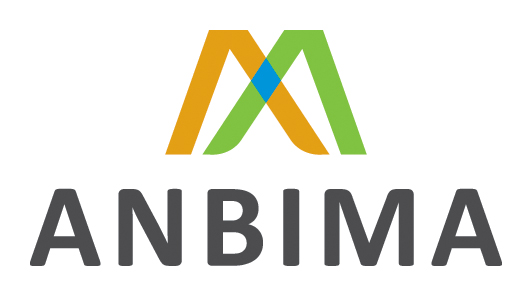 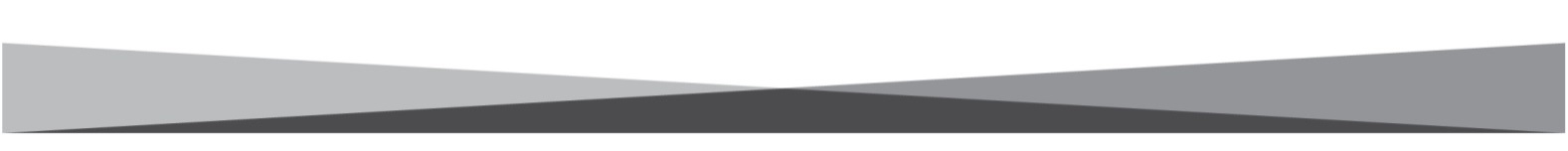 Third party resource manager: Questionnaire filled by: Date:(All fields must be filled. If a field is not applicable to your institution, it should be filled with “N/A”)SummaryIntroduction	41) Information about the Company.	51 – Business Entity Information	52 – Institutional Information	53 – Company Data	64 - Company Revenues	85 – Human Resources	86 - General Information	87 – Operational Information	87.1 - Economic Analysis and Research	87.2 – Resource Management	97.3 – Risk	98 - Compliance and Internal Auditing	119 - Juridical and legal issues	1210 - Annexes	12 2) Declaration	133) Important Events	14Refresh Summary	(To refresh the summary, right click the text above, refresh field, refresh page number only)IntroductionThe objective of this ANBIMA Investment Fund’s Standard Due Diligence Questionnaire (“Questionário Due Diligence”) is to provide broader rationality to diligence processes aimed at selecting and allocating resources in investment funds, by setting a unique standard for the questionnaire to be used in these processes. Being usually delivered by institutional investors or resource allocators to the investment fund manager where they want to invest, this Due Diligence Questionnaire has been prepared and will periodically reviewed by a Working Group of associates of ANBIMA. Its use, however, does not discourage Exchange of additional information regarding issues eventually not foreseen in the document among interested parties. This Document has three sections: Section 1 – Information about the CompanySection 2 – Information about the Investment FundSection 3 – Professional ResumesThe Regulation and Best Practices Code for Investment Funds recommends adopting this document.1) Information about the Company. 2) DeclarationWe do declare that this questionnaire has been filled, verified and signed by duly authorized people, and that this institution cares for its accuracy, truthfulness and integrity of all the information herein contained, as well as its attached documents and annexes.We bind to keep all the information of this questionnaire duly updated each semester, sending new versions of this questionnaire to distributors and allocators in January and July, based in data from December and June, except information  contained in Item 3 –Important Events, that will be updated and communicated immediately after having occurred.Signature: ________________________________________________3) Important Events1 – Any alteration of issues in this section must be informed immediately after becoming effective, stating date of alteration.4) Refresh Summary1 – Business Entity Information1 – Business Entity Information1 – Business Entity Information1 – Business Entity Information1 – Business Entity Information1 – Business Entity Information1 – Business Entity Information1 – Business Entity Information1 – Business Entity Information1 – Business Entity Information1 – Business Entity Information1 – Business Entity Information1 – Business Entity Information1 – Business Entity Information1 – Business Entity Information1.1Corporate nameCorporate nameCorporate nameCorporate nameCorporate nameCorporate nameCorporate nameCorporate nameCorporate nameCorporate nameCorporate nameCorporate nameCorporate nameCorporate name1.2Commercial name Commercial name Commercial name Commercial name Commercial name Commercial name Commercial name Commercial name Commercial name Commercial name Commercial name Commercial name Commercial name Commercial name 1.3AddressAddressAddressAddressAddressAddressAddressAddressAddressAddressAddressAddressAddressAddress1.4National Register of Legal Entities number National Register of Legal Entities number National Register of Legal Entities number National Register of Legal Entities number National Register of Legal Entities number National Register of Legal Entities number National Register of Legal Entities number National Register of Legal Entities number National Register of Legal Entities number National Register of Legal Entities number National Register of Legal Entities number National Register of Legal Entities number National Register of Legal Entities number National Register of Legal Entities number 1.5Date of incorporationDate of incorporationDate of incorporationDate of incorporationDate of incorporationDate of incorporationDate of incorporationDate of incorporationDate of incorporationDate of incorporationDate of incorporationDate of incorporationDate of incorporationDate of incorporation1.6Phone number  Phone number  Phone number  Phone number  Phone number  Phone number  Phone number  Phone number  Phone number  Phone number  Phone number  Phone number  Phone number  Phone number  1.7Fax numberFax numberFax numberFax numberFax numberFax numberFax numberFax numberFax numberFax numberFax numberFax numberFax numberFax number1.8WebsiteWebsiteWebsiteWebsiteWebsiteWebsiteWebsiteWebsiteWebsiteWebsiteWebsiteWebsiteWebsiteWebsite1.9With which regulatory authorities has the obtained registration? Please detail register data, such as name, date and register of activities number.With which regulatory authorities has the obtained registration? Please detail register data, such as name, date and register of activities number.With which regulatory authorities has the obtained registration? Please detail register data, such as name, date and register of activities number.With which regulatory authorities has the obtained registration? Please detail register data, such as name, date and register of activities number.With which regulatory authorities has the obtained registration? Please detail register data, such as name, date and register of activities number.With which regulatory authorities has the obtained registration? Please detail register data, such as name, date and register of activities number.With which regulatory authorities has the obtained registration? Please detail register data, such as name, date and register of activities number.With which regulatory authorities has the obtained registration? Please detail register data, such as name, date and register of activities number.With which regulatory authorities has the obtained registration? Please detail register data, such as name, date and register of activities number.With which regulatory authorities has the obtained registration? Please detail register data, such as name, date and register of activities number.With which regulatory authorities has the obtained registration? Please detail register data, such as name, date and register of activities number.With which regulatory authorities has the obtained registration? Please detail register data, such as name, date and register of activities number.With which regulatory authorities has the obtained registration? Please detail register data, such as name, date and register of activities number.With which regulatory authorities has the obtained registration? Please detail register data, such as name, date and register of activities number.1.10Does the company belong to any class associations? Please mention themDoes the company belong to any class associations? Please mention themDoes the company belong to any class associations? Please mention themDoes the company belong to any class associations? Please mention themDoes the company belong to any class associations? Please mention themDoes the company belong to any class associations? Please mention themDoes the company belong to any class associations? Please mention themDoes the company belong to any class associations? Please mention themDoes the company belong to any class associations? Please mention themDoes the company belong to any class associations? Please mention themDoes the company belong to any class associations? Please mention themDoes the company belong to any class associations? Please mention themDoes the company belong to any class associations? Please mention themDoes the company belong to any class associations? Please mention them1.11Please state name of the person answering this questionnairePlease state name of the person answering this questionnairePlease state name of the person answering this questionnairePlease state name of the person answering this questionnairePlease state name of the person answering this questionnairePlease state name of the person answering this questionnairePlease state name of the person answering this questionnairePlease state name of the person answering this questionnairePlease state name of the person answering this questionnairePlease state name of the person answering this questionnairePlease state name of the person answering this questionnairePlease state name of the person answering this questionnairePlease state name of the person answering this questionnairePlease state name of the person answering this questionnaire1.12Job position of the person that answeredJob position of the person that answeredJob position of the person that answeredJob position of the person that answeredJob position of the person that answeredJob position of the person that answeredJob position of the person that answeredJob position of the person that answeredJob position of the person that answeredJob position of the person that answeredJob position of the person that answeredJob position of the person that answeredJob position of the person that answeredJob position of the person that answered1.13Phone number of the personPhone number of the personPhone number of the personPhone number of the personPhone number of the personPhone number of the personPhone number of the personPhone number of the personPhone number of the personPhone number of the personPhone number of the personPhone number of the personPhone number of the personPhone number of the person1.14FaxFaxFaxFaxFaxFaxFaxFaxFaxFaxFaxFaxFaxFax1.15E-mail of the personE-mail of the personE-mail of the personE-mail of the personE-mail of the personE-mail of the personE-mail of the personE-mail of the personE-mail of the personE-mail of the personE-mail of the personE-mail of the personE-mail of the personE-mail of the person2 – Institutional Information2 – Institutional Information2 – Institutional Information2 – Institutional Information2 – Institutional Information2 – Institutional Information2 – Institutional Information2 – Institutional Information2 – Institutional Information2 – Institutional Information2 – Institutional Information2 – Institutional Information2 – Institutional Information2 – Institutional Information2 – Institutional Information2.1Corporate data: names of main stockholders and their market share (please attach their Resumes, based on model included in Section 3)Corporate data: names of main stockholders and their market share (please attach their Resumes, based on model included in Section 3)Corporate data: names of main stockholders and their market share (please attach their Resumes, based on model included in Section 3)Corporate data: names of main stockholders and their market share (please attach their Resumes, based on model included in Section 3)Corporate data: names of main stockholders and their market share (please attach their Resumes, based on model included in Section 3)Corporate data: names of main stockholders and their market share (please attach their Resumes, based on model included in Section 3)Corporate data: names of main stockholders and their market share (please attach their Resumes, based on model included in Section 3)Corporate data: names of main stockholders and their market share (please attach their Resumes, based on model included in Section 3)Corporate data: names of main stockholders and their market share (please attach their Resumes, based on model included in Section 3)Corporate data: names of main stockholders and their market share (please attach their Resumes, based on model included in Section 3)Corporate data: names of main stockholders and their market share (please attach their Resumes, based on model included in Section 3)Corporate data: names of main stockholders and their market share (please attach their Resumes, based on model included in Section 3)Corporate data: names of main stockholders and their market share (please attach their Resumes, based on model included in Section 3)Corporate data: names of main stockholders and their market share (please attach their Resumes, based on model included in Section 3)2.2Main changes in corporate data in the last five years.Main changes in corporate data in the last five years.Main changes in corporate data in the last five years.Main changes in corporate data in the last five years.Main changes in corporate data in the last five years.Main changes in corporate data in the last five years.Main changes in corporate data in the last five years.Main changes in corporate data in the last five years.Main changes in corporate data in the last five years.Main changes in corporate data in the last five years.Main changes in corporate data in the last five years.Main changes in corporate data in the last five years.Main changes in corporate data in the last five years.Main changes in corporate data in the last five years.2.3Please detail corporate structure of the groupPlease detail corporate structure of the groupPlease detail corporate structure of the groupPlease detail corporate structure of the groupPlease detail corporate structure of the groupPlease detail corporate structure of the groupPlease detail corporate structure of the groupPlease detail corporate structure of the groupPlease detail corporate structure of the groupPlease detail corporate structure of the groupPlease detail corporate structure of the groupPlease detail corporate structure of the groupPlease detail corporate structure of the groupPlease detail corporate structure of the group2.4Please provide company’s organization chart (including Resume of main executives according to model included in Section 3)Please provide company’s organization chart (including Resume of main executives according to model included in Section 3)Please provide company’s organization chart (including Resume of main executives according to model included in Section 3)Please provide company’s organization chart (including Resume of main executives according to model included in Section 3)Please provide company’s organization chart (including Resume of main executives according to model included in Section 3)Please provide company’s organization chart (including Resume of main executives according to model included in Section 3)Please provide company’s organization chart (including Resume of main executives according to model included in Section 3)Please provide company’s organization chart (including Resume of main executives according to model included in Section 3)Please provide company’s organization chart (including Resume of main executives according to model included in Section 3)Please provide company’s organization chart (including Resume of main executives according to model included in Section 3)Please provide company’s organization chart (including Resume of main executives according to model included in Section 3)Please provide company’s organization chart (including Resume of main executives according to model included in Section 3)Please provide company’s organization chart (including Resume of main executives according to model included in Section 3)Please provide company’s organization chart (including Resume of main executives according to model included in Section 3)2.5Please mention who is the person in charge of relations with the CVM (attach Resume according to model included in Section 3)Please mention who is the person in charge of relations with the CVM (attach Resume according to model included in Section 3)Please mention who is the person in charge of relations with the CVM (attach Resume according to model included in Section 3)Please mention who is the person in charge of relations with the CVM (attach Resume according to model included in Section 3)Please mention who is the person in charge of relations with the CVM (attach Resume according to model included in Section 3)Please mention who is the person in charge of relations with the CVM (attach Resume according to model included in Section 3)Please mention who is the person in charge of relations with the CVM (attach Resume according to model included in Section 3)Please mention who is the person in charge of relations with the CVM (attach Resume according to model included in Section 3)Please mention who is the person in charge of relations with the CVM (attach Resume according to model included in Section 3)Please mention who is the person in charge of relations with the CVM (attach Resume according to model included in Section 3)Please mention who is the person in charge of relations with the CVM (attach Resume according to model included in Section 3)Please mention who is the person in charge of relations with the CVM (attach Resume according to model included in Section 3)Please mention who is the person in charge of relations with the CVM (attach Resume according to model included in Section 3)Please mention who is the person in charge of relations with the CVM (attach Resume according to model included in Section 3)2.6Has the company subscribed the Regulation and Best Practices Code of ANBIMA? If the answer is “yes” please mention the Code(s).Has the company subscribed the Regulation and Best Practices Code of ANBIMA? If the answer is “yes” please mention the Code(s).Has the company subscribed the Regulation and Best Practices Code of ANBIMA? If the answer is “yes” please mention the Code(s).Has the company subscribed the Regulation and Best Practices Code of ANBIMA? If the answer is “yes” please mention the Code(s).Has the company subscribed the Regulation and Best Practices Code of ANBIMA? If the answer is “yes” please mention the Code(s).Has the company subscribed the Regulation and Best Practices Code of ANBIMA? If the answer is “yes” please mention the Code(s).Has the company subscribed the Regulation and Best Practices Code of ANBIMA? If the answer is “yes” please mention the Code(s).Has the company subscribed the Regulation and Best Practices Code of ANBIMA? If the answer is “yes” please mention the Code(s).Has the company subscribed the Regulation and Best Practices Code of ANBIMA? If the answer is “yes” please mention the Code(s).Has the company subscribed the Regulation and Best Practices Code of ANBIMA? If the answer is “yes” please mention the Code(s).Has the company subscribed the Regulation and Best Practices Code of ANBIMA? If the answer is “yes” please mention the Code(s).Has the company subscribed the Regulation and Best Practices Code of ANBIMA? If the answer is “yes” please mention the Code(s).Has the company subscribed the Regulation and Best Practices Code of ANBIMA? If the answer is “yes” please mention the Code(s).Has the company subscribed the Regulation and Best Practices Code of ANBIMA? If the answer is “yes” please mention the Code(s).2.7Has the company subscribed the Code of Ethics of ANBIMA?Has the company subscribed the Code of Ethics of ANBIMA?Has the company subscribed the Code of Ethics of ANBIMA?Has the company subscribed the Code of Ethics of ANBIMA?Has the company subscribed the Code of Ethics of ANBIMA?Has the company subscribed the Code of Ethics of ANBIMA?Has the company subscribed the Code of Ethics of ANBIMA?Has the company subscribed the Code of Ethics of ANBIMA?Has the company subscribed the Code of Ethics of ANBIMA?Has the company subscribed the Code of Ethics of ANBIMA?Has the company subscribed the Code of Ethics of ANBIMA?Has the company subscribed the Code of Ethics of ANBIMA?Has the company subscribed the Code of Ethics of ANBIMA?Has the company subscribed the Code of Ethics of ANBIMA?2.8Has the company subscribed any other Codes or legal instruments? If the answer is “yes” please mention the institutions.Has the company subscribed any other Codes or legal instruments? If the answer is “yes” please mention the institutions.Has the company subscribed any other Codes or legal instruments? If the answer is “yes” please mention the institutions.Has the company subscribed any other Codes or legal instruments? If the answer is “yes” please mention the institutions.Has the company subscribed any other Codes or legal instruments? If the answer is “yes” please mention the institutions.Has the company subscribed any other Codes or legal instruments? If the answer is “yes” please mention the institutions.Has the company subscribed any other Codes or legal instruments? If the answer is “yes” please mention the institutions.Has the company subscribed any other Codes or legal instruments? If the answer is “yes” please mention the institutions.Has the company subscribed any other Codes or legal instruments? If the answer is “yes” please mention the institutions.Has the company subscribed any other Codes or legal instruments? If the answer is “yes” please mention the institutions.Has the company subscribed any other Codes or legal instruments? If the answer is “yes” please mention the institutions.Has the company subscribed any other Codes or legal instruments? If the answer is “yes” please mention the institutions.Has the company subscribed any other Codes or legal instruments? If the answer is “yes” please mention the institutions.Has the company subscribed any other Codes or legal instruments? If the answer is “yes” please mention the institutions.2.9Do the main stockholders or main executives have any participation in other businesses? If this is the case, please mention the companies. Do the main stockholders or main executives have any participation in other businesses? If this is the case, please mention the companies. Do the main stockholders or main executives have any participation in other businesses? If this is the case, please mention the companies. Do the main stockholders or main executives have any participation in other businesses? If this is the case, please mention the companies. Do the main stockholders or main executives have any participation in other businesses? If this is the case, please mention the companies. Do the main stockholders or main executives have any participation in other businesses? If this is the case, please mention the companies. Do the main stockholders or main executives have any participation in other businesses? If this is the case, please mention the companies. Do the main stockholders or main executives have any participation in other businesses? If this is the case, please mention the companies. Do the main stockholders or main executives have any participation in other businesses? If this is the case, please mention the companies. Do the main stockholders or main executives have any participation in other businesses? If this is the case, please mention the companies. Do the main stockholders or main executives have any participation in other businesses? If this is the case, please mention the companies. Do the main stockholders or main executives have any participation in other businesses? If this is the case, please mention the companies. Do the main stockholders or main executives have any participation in other businesses? If this is the case, please mention the companies. Do the main stockholders or main executives have any participation in other businesses? If this is the case, please mention the companies. 2.10Does anyone of main executives perform activities of representation or governance (such as positions in Boards of Directors, Boards, Commissions, Associations, Stock Exchanges, etc.) in other companies or entities? If any, please mention themDoes anyone of main executives perform activities of representation or governance (such as positions in Boards of Directors, Boards, Commissions, Associations, Stock Exchanges, etc.) in other companies or entities? If any, please mention themDoes anyone of main executives perform activities of representation or governance (such as positions in Boards of Directors, Boards, Commissions, Associations, Stock Exchanges, etc.) in other companies or entities? If any, please mention themDoes anyone of main executives perform activities of representation or governance (such as positions in Boards of Directors, Boards, Commissions, Associations, Stock Exchanges, etc.) in other companies or entities? If any, please mention themDoes anyone of main executives perform activities of representation or governance (such as positions in Boards of Directors, Boards, Commissions, Associations, Stock Exchanges, etc.) in other companies or entities? If any, please mention themDoes anyone of main executives perform activities of representation or governance (such as positions in Boards of Directors, Boards, Commissions, Associations, Stock Exchanges, etc.) in other companies or entities? If any, please mention themDoes anyone of main executives perform activities of representation or governance (such as positions in Boards of Directors, Boards, Commissions, Associations, Stock Exchanges, etc.) in other companies or entities? If any, please mention themDoes anyone of main executives perform activities of representation or governance (such as positions in Boards of Directors, Boards, Commissions, Associations, Stock Exchanges, etc.) in other companies or entities? If any, please mention themDoes anyone of main executives perform activities of representation or governance (such as positions in Boards of Directors, Boards, Commissions, Associations, Stock Exchanges, etc.) in other companies or entities? If any, please mention themDoes anyone of main executives perform activities of representation or governance (such as positions in Boards of Directors, Boards, Commissions, Associations, Stock Exchanges, etc.) in other companies or entities? If any, please mention themDoes anyone of main executives perform activities of representation or governance (such as positions in Boards of Directors, Boards, Commissions, Associations, Stock Exchanges, etc.) in other companies or entities? If any, please mention themDoes anyone of main executives perform activities of representation or governance (such as positions in Boards of Directors, Boards, Commissions, Associations, Stock Exchanges, etc.) in other companies or entities? If any, please mention themDoes anyone of main executives perform activities of representation or governance (such as positions in Boards of Directors, Boards, Commissions, Associations, Stock Exchanges, etc.) in other companies or entities? If any, please mention themDoes anyone of main executives perform activities of representation or governance (such as positions in Boards of Directors, Boards, Commissions, Associations, Stock Exchanges, etc.) in other companies or entities? If any, please mention them2.11Please briefly describe the company’s background.Please briefly describe the company’s background.Please briefly describe the company’s background.Please briefly describe the company’s background.Please briefly describe the company’s background.Please briefly describe the company’s background.Please briefly describe the company’s background.Please briefly describe the company’s background.Please briefly describe the company’s background.Please briefly describe the company’s background.Please briefly describe the company’s background.Please briefly describe the company’s background.Please briefly describe the company’s background.Please briefly describe the company’s background.2.12Does the Company have a Code of Ethics and Behavior, Compliance Manual, Risk Manual, Mark to Market Manual, Liquidity Management Manual, and a Suitability Policy? If the answer is “yes” please attach them.Does the Company have a Code of Ethics and Behavior, Compliance Manual, Risk Manual, Mark to Market Manual, Liquidity Management Manual, and a Suitability Policy? If the answer is “yes” please attach them.Does the Company have a Code of Ethics and Behavior, Compliance Manual, Risk Manual, Mark to Market Manual, Liquidity Management Manual, and a Suitability Policy? If the answer is “yes” please attach them.Does the Company have a Code of Ethics and Behavior, Compliance Manual, Risk Manual, Mark to Market Manual, Liquidity Management Manual, and a Suitability Policy? If the answer is “yes” please attach them.Does the Company have a Code of Ethics and Behavior, Compliance Manual, Risk Manual, Mark to Market Manual, Liquidity Management Manual, and a Suitability Policy? If the answer is “yes” please attach them.Does the Company have a Code of Ethics and Behavior, Compliance Manual, Risk Manual, Mark to Market Manual, Liquidity Management Manual, and a Suitability Policy? If the answer is “yes” please attach them.Does the Company have a Code of Ethics and Behavior, Compliance Manual, Risk Manual, Mark to Market Manual, Liquidity Management Manual, and a Suitability Policy? If the answer is “yes” please attach them.Does the Company have a Code of Ethics and Behavior, Compliance Manual, Risk Manual, Mark to Market Manual, Liquidity Management Manual, and a Suitability Policy? If the answer is “yes” please attach them.Does the Company have a Code of Ethics and Behavior, Compliance Manual, Risk Manual, Mark to Market Manual, Liquidity Management Manual, and a Suitability Policy? If the answer is “yes” please attach them.Does the Company have a Code of Ethics and Behavior, Compliance Manual, Risk Manual, Mark to Market Manual, Liquidity Management Manual, and a Suitability Policy? If the answer is “yes” please attach them.Does the Company have a Code of Ethics and Behavior, Compliance Manual, Risk Manual, Mark to Market Manual, Liquidity Management Manual, and a Suitability Policy? If the answer is “yes” please attach them.Does the Company have a Code of Ethics and Behavior, Compliance Manual, Risk Manual, Mark to Market Manual, Liquidity Management Manual, and a Suitability Policy? If the answer is “yes” please attach them.Does the Company have a Code of Ethics and Behavior, Compliance Manual, Risk Manual, Mark to Market Manual, Liquidity Management Manual, and a Suitability Policy? If the answer is “yes” please attach them.Does the Company have a Code of Ethics and Behavior, Compliance Manual, Risk Manual, Mark to Market Manual, Liquidity Management Manual, and a Suitability Policy? If the answer is “yes” please attach them.2.13Please mention formal Committees, their participants and composition detailing job positions, frequency of meetings and how decisions are registered. Please mention formal Committees, their participants and composition detailing job positions, frequency of meetings and how decisions are registered. Please mention formal Committees, their participants and composition detailing job positions, frequency of meetings and how decisions are registered. Please mention formal Committees, their participants and composition detailing job positions, frequency of meetings and how decisions are registered. Please mention formal Committees, their participants and composition detailing job positions, frequency of meetings and how decisions are registered. Please mention formal Committees, their participants and composition detailing job positions, frequency of meetings and how decisions are registered. Please mention formal Committees, their participants and composition detailing job positions, frequency of meetings and how decisions are registered. Please mention formal Committees, their participants and composition detailing job positions, frequency of meetings and how decisions are registered. Please mention formal Committees, their participants and composition detailing job positions, frequency of meetings and how decisions are registered. Please mention formal Committees, their participants and composition detailing job positions, frequency of meetings and how decisions are registered. Please mention formal Committees, their participants and composition detailing job positions, frequency of meetings and how decisions are registered. Please mention formal Committees, their participants and composition detailing job positions, frequency of meetings and how decisions are registered. Please mention formal Committees, their participants and composition detailing job positions, frequency of meetings and how decisions are registered. Please mention formal Committees, their participants and composition detailing job positions, frequency of meetings and how decisions are registered. 2.14In case the economic group of the company provides administration, controlling and custody services, please describe the structure and relationship they maintain with the managing company (please attach Resume based on model included in Section 3)In case the economic group of the company provides administration, controlling and custody services, please describe the structure and relationship they maintain with the managing company (please attach Resume based on model included in Section 3)In case the economic group of the company provides administration, controlling and custody services, please describe the structure and relationship they maintain with the managing company (please attach Resume based on model included in Section 3)In case the economic group of the company provides administration, controlling and custody services, please describe the structure and relationship they maintain with the managing company (please attach Resume based on model included in Section 3)In case the economic group of the company provides administration, controlling and custody services, please describe the structure and relationship they maintain with the managing company (please attach Resume based on model included in Section 3)In case the economic group of the company provides administration, controlling and custody services, please describe the structure and relationship they maintain with the managing company (please attach Resume based on model included in Section 3)In case the economic group of the company provides administration, controlling and custody services, please describe the structure and relationship they maintain with the managing company (please attach Resume based on model included in Section 3)In case the economic group of the company provides administration, controlling and custody services, please describe the structure and relationship they maintain with the managing company (please attach Resume based on model included in Section 3)In case the economic group of the company provides administration, controlling and custody services, please describe the structure and relationship they maintain with the managing company (please attach Resume based on model included in Section 3)In case the economic group of the company provides administration, controlling and custody services, please describe the structure and relationship they maintain with the managing company (please attach Resume based on model included in Section 3)In case the economic group of the company provides administration, controlling and custody services, please describe the structure and relationship they maintain with the managing company (please attach Resume based on model included in Section 3)In case the economic group of the company provides administration, controlling and custody services, please describe the structure and relationship they maintain with the managing company (please attach Resume based on model included in Section 3)In case the economic group of the company provides administration, controlling and custody services, please describe the structure and relationship they maintain with the managing company (please attach Resume based on model included in Section 3)In case the economic group of the company provides administration, controlling and custody services, please describe the structure and relationship they maintain with the managing company (please attach Resume based on model included in Section 3)2.15Does the institution have an own IT area? If the answer is “yes” please detail current activities, organization chart and job position of people involved.Does the institution have an own IT area? If the answer is “yes” please detail current activities, organization chart and job position of people involved.Does the institution have an own IT area? If the answer is “yes” please detail current activities, organization chart and job position of people involved.Does the institution have an own IT area? If the answer is “yes” please detail current activities, organization chart and job position of people involved.Does the institution have an own IT area? If the answer is “yes” please detail current activities, organization chart and job position of people involved.Does the institution have an own IT area? If the answer is “yes” please detail current activities, organization chart and job position of people involved.Does the institution have an own IT area? If the answer is “yes” please detail current activities, organization chart and job position of people involved.Does the institution have an own IT area? If the answer is “yes” please detail current activities, organization chart and job position of people involved.Does the institution have an own IT area? If the answer is “yes” please detail current activities, organization chart and job position of people involved.Does the institution have an own IT area? If the answer is “yes” please detail current activities, organization chart and job position of people involved.Does the institution have an own IT area? If the answer is “yes” please detail current activities, organization chart and job position of people involved.Does the institution have an own IT area? If the answer is “yes” please detail current activities, organization chart and job position of people involved.Does the institution have an own IT area? If the answer is “yes” please detail current activities, organization chart and job position of people involved.Does the institution have an own IT area? If the answer is “yes” please detail current activities, organization chart and job position of people involved.3 – Company Data3 – Company Data3 – Company Data3 – Company Data3 – Company Data3 – Company Data3 – Company Data3 – Company Data3 – Company Data3 – Company Data3 – Company Data3 – Company Data3 – Company Data3 – Company Data3 – Company Data3.1 – Fill the table down here with figures corresponding to company’s data3.1 – Fill the table down here with figures corresponding to company’s data3.1 – Fill the table down here with figures corresponding to company’s data3.1 – Fill the table down here with figures corresponding to company’s data3.1 – Fill the table down here with figures corresponding to company’s data3.1 – Fill the table down here with figures corresponding to company’s data3.1 – Fill the table down here with figures corresponding to company’s data3.1 – Fill the table down here with figures corresponding to company’s data3.1 – Fill the table down here with figures corresponding to company’s data3.1 – Fill the table down here with figures corresponding to company’s data3.1 – Fill the table down here with figures corresponding to company’s data3.1 – Fill the table down here with figures corresponding to company’s data3.1 – Fill the table down here with figures corresponding to company’s data3.1 – Fill the table down here with figures corresponding to company’s data3.1 – Fill the table down here with figures corresponding to company’s data3.2Type of portfolios under management (* without double counting)Type of portfolios under management (* without double counting)Type of portfolios under management (* without double counting)Type of portfolios under management (* without double counting)Type of portfolios under management (* without double counting)Type of portfolios under management (* without double counting)Type of portfolios under management (* without double counting)Type of portfolios under management (* without double counting)Type of portfolios under management (* without double counting)Type of portfolios under management (* without double counting)Type of portfolios under management (* without double counting)Type of portfolios under management (* without double counting)Type of portfolios under management (* without double counting)Type of portfolios under management (* without double counting)Funds:Local addressRegistered abroadFunds:Local addressRegistered abroadFunds:Local addressRegistered abroadFunds:Local addressRegistered abroadFunds:Local addressRegistered abroadFunds:Local addressRegistered abroadFunds:Local addressRegistered abroadFunds:Local addressRegistered abroad     Nº            % of the portfolio     Nº            % of the portfolio     Nº            % of the portfolio     Nº            % of the portfolio     Nº            % of the portfolio     Nº            % of the portfolio     Nº            % of the portfolioClubsClubsClubsClubsClubsClubsClubsClubsLocal addressportfoliosResolution 2.689Local addressportfoliosResolution 2.689Local addressportfoliosResolution 2.689Local addressportfoliosResolution 2.689Local addressportfoliosResolution 2.689Local addressportfoliosResolution 2.689Local addressportfoliosResolution 2.689Local addressportfoliosResolution 2.6893.3What is asset under management breakdown, according to following investment fund categories?What is asset under management breakdown, according to following investment fund categories?What is asset under management breakdown, according to following investment fund categories?What is asset under management breakdown, according to following investment fund categories?What is asset under management breakdown, according to following investment fund categories?What is asset under management breakdown, according to following investment fund categories?What is asset under management breakdown, according to following investment fund categories?What is asset under management breakdown, according to following investment fund categories?What is asset under management breakdown, according to following investment fund categories?What is asset under management breakdown, according to following investment fund categories?What is asset under management breakdown, according to following investment fund categories?What is asset under management breakdown, according to following investment fund categories?What is asset under management breakdown, according to following investment fund categories?What is asset under management breakdown, according to following investment fund categories?TypeTypeTypeTypeTypeTypeTypeNº	Nº	ExclusiveExclusiveExclusiveExclusive% total% totalShort termShort termShort termShort termShort termShort termShort termIndex-peggedIndex-peggedIndex-peggedIndex-peggedIndex-peggedIndex-peggedIndex-peggedForeign exchangeForeign exchangeForeign exchangeForeign exchangeForeign exchangeForeign exchangeForeign exchangeFixed incomeFixed incomeFixed incomeFixed incomeFixed incomeFixed incomeFixed incomeMulti-marketMulti-marketMulti-marketMulti-marketMulti-marketMulti-marketMulti-marketExternal debtExternal debtExternal debtExternal debtExternal debtExternal debtExternal debtStockStockStockStockStockStockStockFIDCFIDCFIDCFIDCFIDCFIDCFIDCFIPFIPFIPFIPFIPFIPFIPFIEEFIEEFIEEFIEEFIEEFIEEFIEEFIIFIIFIIFIIFIIFIIFIIExchange traded Funds (ETF)Exchange traded Funds (ETF)Exchange traded Funds (ETF)Exchange traded Funds (ETF)Exchange traded Funds (ETF)Exchange traded Funds (ETF)Exchange traded Funds (ETF)Other categoriesOther categoriesOther categoriesOther categoriesOther categoriesOther categoriesOther categories3.4With how many distributors and/or allocators does the Company have distribution agreements or contracts?With how many distributors and/or allocators does the Company have distribution agreements or contracts?With how many distributors and/or allocators does the Company have distribution agreements or contracts?With how many distributors and/or allocators does the Company have distribution agreements or contracts?With how many distributors and/or allocators does the Company have distribution agreements or contracts?With how many distributors and/or allocators does the Company have distribution agreements or contracts?With how many distributors and/or allocators does the Company have distribution agreements or contracts?With how many distributors and/or allocators does the Company have distribution agreements or contracts?With how many distributors and/or allocators does the Company have distribution agreements or contracts?With how many distributors and/or allocators does the Company have distribution agreements or contracts?With how many distributors and/or allocators does the Company have distribution agreements or contracts?With how many distributors and/or allocators does the Company have distribution agreements or contracts?With how many distributors and/or allocators does the Company have distribution agreements or contracts?With how many distributors and/or allocators does the Company have distribution agreements or contracts?Nº     Nº     Nº     Nº     Nº     Nº     Nº     Nº     Nº     Nº     Nº     Nº     Nº     Nº     Nº     3.5Considering total volume of assets under management, what is the breakdown of main five distributors or allocators?Considering total volume of assets under management, what is the breakdown of main five distributors or allocators?Considering total volume of assets under management, what is the breakdown of main five distributors or allocators?Considering total volume of assets under management, what is the breakdown of main five distributors or allocators?Considering total volume of assets under management, what is the breakdown of main five distributors or allocators?Considering total volume of assets under management, what is the breakdown of main five distributors or allocators?Considering total volume of assets under management, what is the breakdown of main five distributors or allocators?Considering total volume of assets under management, what is the breakdown of main five distributors or allocators?Considering total volume of assets under management, what is the breakdown of main five distributors or allocators?Considering total volume of assets under management, what is the breakdown of main five distributors or allocators?Considering total volume of assets under management, what is the breakdown of main five distributors or allocators?Considering total volume of assets under management, what is the breakdown of main five distributors or allocators?Considering total volume of assets under management, what is the breakdown of main five distributors or allocators?Considering total volume of assets under management, what is the breakdown of main five distributors or allocators?       %       %       %       %       %       %       %       %       %       %       %       %       %       %       %3.6What is currently the breakdown under management specifically originated by investments of the own Company (including controlling and associated companies, subsidiaries, their partners and main executives)?What is currently the breakdown under management specifically originated by investments of the own Company (including controlling and associated companies, subsidiaries, their partners and main executives)?What is currently the breakdown under management specifically originated by investments of the own Company (including controlling and associated companies, subsidiaries, their partners and main executives)?What is currently the breakdown under management specifically originated by investments of the own Company (including controlling and associated companies, subsidiaries, their partners and main executives)?What is currently the breakdown under management specifically originated by investments of the own Company (including controlling and associated companies, subsidiaries, their partners and main executives)?What is currently the breakdown under management specifically originated by investments of the own Company (including controlling and associated companies, subsidiaries, their partners and main executives)?What is currently the breakdown under management specifically originated by investments of the own Company (including controlling and associated companies, subsidiaries, their partners and main executives)?What is currently the breakdown under management specifically originated by investments of the own Company (including controlling and associated companies, subsidiaries, their partners and main executives)?What is currently the breakdown under management specifically originated by investments of the own Company (including controlling and associated companies, subsidiaries, their partners and main executives)?What is currently the breakdown under management specifically originated by investments of the own Company (including controlling and associated companies, subsidiaries, their partners and main executives)?What is currently the breakdown under management specifically originated by investments of the own Company (including controlling and associated companies, subsidiaries, their partners and main executives)?What is currently the breakdown under management specifically originated by investments of the own Company (including controlling and associated companies, subsidiaries, their partners and main executives)?What is currently the breakdown under management specifically originated by investments of the own Company (including controlling and associated companies, subsidiaries, their partners and main executives)?What is currently the breakdown under management specifically originated by investments of the own Company (including controlling and associated companies, subsidiaries, their partners and main executives)?        %        %        %        %        %        %        %        %        %        %        %        %        %        %        %3.7How liabilities are distributed, according to investor’s profiles?How liabilities are distributed, according to investor’s profiles?How liabilities are distributed, according to investor’s profiles?How liabilities are distributed, according to investor’s profiles?How liabilities are distributed, according to investor’s profiles?How liabilities are distributed, according to investor’s profiles?How liabilities are distributed, according to investor’s profiles?How liabilities are distributed, according to investor’s profiles?How liabilities are distributed, according to investor’s profiles?How liabilities are distributed, according to investor’s profiles?How liabilities are distributed, according to investor’s profiles?How liabilities are distributed, according to investor’s profiles?How liabilities are distributed, according to investor’s profiles?How liabilities are distributed, according to investor’s profiles?TypeTypeTypeTypeTypeTypeTypeTypeTypeTypeTypeTypenº          nº          % liabilitiesIndividualsIndividualsIndividualsIndividualsIndividualsIndividualsIndividualsIndividualsIndividualsIndividualsIndividualsIndividualsCompaniesCompaniesCompaniesCompaniesCompaniesCompaniesCompaniesCompaniesCompaniesCompaniesCompaniesCompaniesFinancial Institutions / Insurance companies/ Investment companiesFinancial Institutions / Insurance companies/ Investment companiesFinancial Institutions / Insurance companies/ Investment companiesFinancial Institutions / Insurance companies/ Investment companiesFinancial Institutions / Insurance companies/ Investment companiesFinancial Institutions / Insurance companies/ Investment companiesFinancial Institutions / Insurance companies/ Investment companiesFinancial Institutions / Insurance companies/ Investment companiesFinancial Institutions / Insurance companies/ Investment companiesFinancial Institutions / Insurance companies/ Investment companiesFinancial Institutions / Insurance companies/ Investment companiesFinancial Institutions / Insurance companies/ Investment companiesPension funds as institutional investors Pension funds as institutional investors Pension funds as institutional investors Pension funds as institutional investors Pension funds as institutional investors Pension funds as institutional investors Pension funds as institutional investors Pension funds as institutional investors Pension funds as institutional investors Pension funds as institutional investors Pension funds as institutional investors Pension funds as institutional investors Distributors, allocators (including third party funds of funds and family offices)Distributors, allocators (including third party funds of funds and family offices)Distributors, allocators (including third party funds of funds and family offices)Distributors, allocators (including third party funds of funds and family offices)Distributors, allocators (including third party funds of funds and family offices)Distributors, allocators (including third party funds of funds and family offices)Distributors, allocators (including third party funds of funds and family offices)Distributors, allocators (including third party funds of funds and family offices)Distributors, allocators (including third party funds of funds and family offices)Distributors, allocators (including third party funds of funds and family offices)Distributors, allocators (including third party funds of funds and family offices)Distributors, allocators (including third party funds of funds and family offices)Foreign investorsForeign investorsForeign investorsForeign investorsForeign investorsForeign investorsForeign investorsForeign investorsForeign investorsForeign investorsForeign investorsForeign investorsGovernmentGovernmentGovernmentGovernmentGovernmentGovernmentGovernmentGovernmentGovernmentGovernmentGovernmentGovernment3.8Considering the total volume of assets under management, what is the market share of 10 main clients? Please detail it individually.Considering the total volume of assets under management, what is the market share of 10 main clients? Please detail it individually.Considering the total volume of assets under management, what is the market share of 10 main clients? Please detail it individually.Considering the total volume of assets under management, what is the market share of 10 main clients? Please detail it individually.Considering the total volume of assets under management, what is the market share of 10 main clients? Please detail it individually.Considering the total volume of assets under management, what is the market share of 10 main clients? Please detail it individually.Considering the total volume of assets under management, what is the market share of 10 main clients? Please detail it individually.Considering the total volume of assets under management, what is the market share of 10 main clients? Please detail it individually.Considering the total volume of assets under management, what is the market share of 10 main clients? Please detail it individually.Considering the total volume of assets under management, what is the market share of 10 main clients? Please detail it individually.Considering the total volume of assets under management, what is the market share of 10 main clients? Please detail it individually.Considering the total volume of assets under management, what is the market share of 10 main clients? Please detail it individually.Considering the total volume of assets under management, what is the market share of 10 main clients? Please detail it individually.Considering the total volume of assets under management, what is the market share of 10 main clients? Please detail it individually.4 - Company Revenues4 - Company Revenues4 - Company Revenues4 - Company Revenues4 - Company Revenues4 - Company Revenues4 - Company Revenues4 - Company Revenues4 - Company Revenues4 - Company Revenues4 - Company Revenues4 - Company Revenues4 - Company Revenues4 - Company Revenues4 - Company Revenues4.1What is company’s revenue structure? (Management, performance, commissions, rebates etc.)What is company’s revenue structure? (Management, performance, commissions, rebates etc.)What is company’s revenue structure? (Management, performance, commissions, rebates etc.)What is company’s revenue structure? (Management, performance, commissions, rebates etc.)What is company’s revenue structure? (Management, performance, commissions, rebates etc.)What is company’s revenue structure? (Management, performance, commissions, rebates etc.)What is company’s revenue structure? (Management, performance, commissions, rebates etc.)What is company’s revenue structure? (Management, performance, commissions, rebates etc.)What is company’s revenue structure? (Management, performance, commissions, rebates etc.)What is company’s revenue structure? (Management, performance, commissions, rebates etc.)What is company’s revenue structure? (Management, performance, commissions, rebates etc.)What is company’s revenue structure? (Management, performance, commissions, rebates etc.)What is company’s revenue structure? (Management, performance, commissions, rebates etc.)What is company’s revenue structure? (Management, performance, commissions, rebates etc.)4.2From total revenue of the company, what is the percentage coming from portfolio management?From total revenue of the company, what is the percentage coming from portfolio management?From total revenue of the company, what is the percentage coming from portfolio management?From total revenue of the company, what is the percentage coming from portfolio management?From total revenue of the company, what is the percentage coming from portfolio management?From total revenue of the company, what is the percentage coming from portfolio management?From total revenue of the company, what is the percentage coming from portfolio management?From total revenue of the company, what is the percentage coming from portfolio management?From total revenue of the company, what is the percentage coming from portfolio management?From total revenue of the company, what is the percentage coming from portfolio management?From total revenue of the company, what is the percentage coming from portfolio management?From total revenue of the company, what is the percentage coming from portfolio management?From total revenue of the company, what is the percentage coming from portfolio management?From total revenue of the company, what is the percentage coming from portfolio management?4.3Is the administration FEE enough to cover company’s costs?Is the administration FEE enough to cover company’s costs?Is the administration FEE enough to cover company’s costs?Is the administration FEE enough to cover company’s costs?Is the administration FEE enough to cover company’s costs?Is the administration FEE enough to cover company’s costs?Is the administration FEE enough to cover company’s costs?Is the administration FEE enough to cover company’s costs?Is the administration FEE enough to cover company’s costs?Is the administration FEE enough to cover company’s costs?Is the administration FEE enough to cover company’s costs?Is the administration FEE enough to cover company’s costs?Is the administration FEE enough to cover company’s costs?Is the administration FEE enough to cover company’s costs?5 – Human Resources 5 – Human Resources 5 – Human Resources 5 – Human Resources 5 – Human Resources 5 – Human Resources 5 – Human Resources 5 – Human Resources 5 – Human Resources 5 – Human Resources 5 – Human Resources 5 – Human Resources 5 – Human Resources 5 – Human Resources 5 – Human Resources 5.1What are employees and associates salaries or commission policies?What are employees and associates salaries or commission policies?What are employees and associates salaries or commission policies?What are employees and associates salaries or commission policies?What are employees and associates salaries or commission policies?What are employees and associates salaries or commission policies?What are employees and associates salaries or commission policies?What are employees and associates salaries or commission policies?What are employees and associates salaries or commission policies?What are employees and associates salaries or commission policies?What are employees and associates salaries or commission policies?What are employees and associates salaries or commission policies?What are employees and associates salaries or commission policies?What are employees and associates salaries or commission policies?5.2How does the Company manage to keep talented people working in your team?How does the Company manage to keep talented people working in your team?How does the Company manage to keep talented people working in your team?How does the Company manage to keep talented people working in your team?How does the Company manage to keep talented people working in your team?How does the Company manage to keep talented people working in your team?How does the Company manage to keep talented people working in your team?How does the Company manage to keep talented people working in your team?How does the Company manage to keep talented people working in your team?How does the Company manage to keep talented people working in your team?How does the Company manage to keep talented people working in your team?How does the Company manage to keep talented people working in your team?How does the Company manage to keep talented people working in your team?How does the Company manage to keep talented people working in your team?5.3Is there any professional development and training policy regarding employees/associates? Could you describe it?Is there any professional development and training policy regarding employees/associates? Could you describe it?Is there any professional development and training policy regarding employees/associates? Could you describe it?Is there any professional development and training policy regarding employees/associates? Could you describe it?Is there any professional development and training policy regarding employees/associates? Could you describe it?Is there any professional development and training policy regarding employees/associates? Could you describe it?Is there any professional development and training policy regarding employees/associates? Could you describe it?Is there any professional development and training policy regarding employees/associates? Could you describe it?Is there any professional development and training policy regarding employees/associates? Could you describe it?Is there any professional development and training policy regarding employees/associates? Could you describe it?Is there any professional development and training policy regarding employees/associates? Could you describe it?Is there any professional development and training policy regarding employees/associates? Could you describe it?Is there any professional development and training policy regarding employees/associates? Could you describe it?Is there any professional development and training policy regarding employees/associates? Could you describe it?6 - General Information6 - General Information6 - General Information6 - General Information6 - General Information6 - General Information6 - General Information6 - General Information6 - General Information6 - General Information6 - General Information6 - General Information6 - General Information6 - General Information6 - General Information6.1What is the limit for growth of assets under management that current structure of the Company could support (facilities, team, hardware and software)? Are there any expansion plans?What is the limit for growth of assets under management that current structure of the Company could support (facilities, team, hardware and software)? Are there any expansion plans?What is the limit for growth of assets under management that current structure of the Company could support (facilities, team, hardware and software)? Are there any expansion plans?What is the limit for growth of assets under management that current structure of the Company could support (facilities, team, hardware and software)? Are there any expansion plans?What is the limit for growth of assets under management that current structure of the Company could support (facilities, team, hardware and software)? Are there any expansion plans?What is the limit for growth of assets under management that current structure of the Company could support (facilities, team, hardware and software)? Are there any expansion plans?What is the limit for growth of assets under management that current structure of the Company could support (facilities, team, hardware and software)? Are there any expansion plans?What is the limit for growth of assets under management that current structure of the Company could support (facilities, team, hardware and software)? Are there any expansion plans?What is the limit for growth of assets under management that current structure of the Company could support (facilities, team, hardware and software)? Are there any expansion plans?What is the limit for growth of assets under management that current structure of the Company could support (facilities, team, hardware and software)? Are there any expansion plans?What is the limit for growth of assets under management that current structure of the Company could support (facilities, team, hardware and software)? Are there any expansion plans?What is the limit for growth of assets under management that current structure of the Company could support (facilities, team, hardware and software)? Are there any expansion plans?What is the limit for growth of assets under management that current structure of the Company could support (facilities, team, hardware and software)? Are there any expansion plans?What is the limit for growth of assets under management that current structure of the Company could support (facilities, team, hardware and software)? Are there any expansion plans?6.2Has the company ever been evaluated by a rating agency? What was the score given to the management? (please attach last available report)Has the company ever been evaluated by a rating agency? What was the score given to the management? (please attach last available report)Has the company ever been evaluated by a rating agency? What was the score given to the management? (please attach last available report)Has the company ever been evaluated by a rating agency? What was the score given to the management? (please attach last available report)Has the company ever been evaluated by a rating agency? What was the score given to the management? (please attach last available report)Has the company ever been evaluated by a rating agency? What was the score given to the management? (please attach last available report)Has the company ever been evaluated by a rating agency? What was the score given to the management? (please attach last available report)Has the company ever been evaluated by a rating agency? What was the score given to the management? (please attach last available report)Has the company ever been evaluated by a rating agency? What was the score given to the management? (please attach last available report)Has the company ever been evaluated by a rating agency? What was the score given to the management? (please attach last available report)Has the company ever been evaluated by a rating agency? What was the score given to the management? (please attach last available report)Has the company ever been evaluated by a rating agency? What was the score given to the management? (please attach last available report)Has the company ever been evaluated by a rating agency? What was the score given to the management? (please attach last available report)Has the company ever been evaluated by a rating agency? What was the score given to the management? (please attach last available report)6.3Has the company ever received an award from any publication or entities, related to the quality and background of its management? Could you please mention them?Has the company ever received an award from any publication or entities, related to the quality and background of its management? Could you please mention them?Has the company ever received an award from any publication or entities, related to the quality and background of its management? Could you please mention them?Has the company ever received an award from any publication or entities, related to the quality and background of its management? Could you please mention them?Has the company ever received an award from any publication or entities, related to the quality and background of its management? Could you please mention them?Has the company ever received an award from any publication or entities, related to the quality and background of its management? Could you please mention them?Has the company ever received an award from any publication or entities, related to the quality and background of its management? Could you please mention them?Has the company ever received an award from any publication or entities, related to the quality and background of its management? Could you please mention them?Has the company ever received an award from any publication or entities, related to the quality and background of its management? Could you please mention them?Has the company ever received an award from any publication or entities, related to the quality and background of its management? Could you please mention them?Has the company ever received an award from any publication or entities, related to the quality and background of its management? Could you please mention them?Has the company ever received an award from any publication or entities, related to the quality and background of its management? Could you please mention them?Has the company ever received an award from any publication or entities, related to the quality and background of its management? Could you please mention them?Has the company ever received an award from any publication or entities, related to the quality and background of its management? Could you please mention them?7 – Operational Information 7 – Operational Information 7 – Operational Information 7 – Operational Information 7 – Operational Information 7 – Operational Information 7 – Operational Information 7 – Operational Information 7 – Operational Information 7 – Operational Information 7 – Operational Information 7 – Operational Information 7 – Operational Information 7 – Operational Information 7 – Operational Information 7.1 - Economic Analysis and Research7.1 - Economic Analysis and Research7.1 - Economic Analysis and Research7.1 - Economic Analysis and Research7.1 - Economic Analysis and Research7.1 - Economic Analysis and Research7.1 - Economic Analysis and Research7.1 - Economic Analysis and Research7.1 - Economic Analysis and Research7.1 - Economic Analysis and Research7.1 - Economic Analysis and Research7.1 - Economic Analysis and Research7.1 - Economic Analysis and Research7.1 - Economic Analysis and Research7.1 - Economic Analysis and Research7.1.1Please describe the Economic Analysis and Research structure of the company (please attach Resume according to model showed in Section 3)Please describe the Economic Analysis and Research structure of the company (please attach Resume according to model showed in Section 3)Please describe the Economic Analysis and Research structure of the company (please attach Resume according to model showed in Section 3)Please describe the Economic Analysis and Research structure of the company (please attach Resume according to model showed in Section 3)Please describe the Economic Analysis and Research structure of the company (please attach Resume according to model showed in Section 3)Please describe the Economic Analysis and Research structure of the company (please attach Resume according to model showed in Section 3)Please describe the Economic Analysis and Research structure of the company (please attach Resume according to model showed in Section 3)Please describe the Economic Analysis and Research structure of the company (please attach Resume according to model showed in Section 3)Please describe the Economic Analysis and Research structure of the company (please attach Resume according to model showed in Section 3)Please describe the Economic Analysis and Research structure of the company (please attach Resume according to model showed in Section 3)Please describe the Economic Analysis and Research structure of the company (please attach Resume according to model showed in Section 3)Please describe the Economic Analysis and Research structure of the company (please attach Resume according to model showed in Section 3)Please describe the Economic Analysis and Research structure of the company (please attach Resume according to model showed in Section 3)Please describe the Economic Analysis and Research structure of the company (please attach Resume according to model showed in Section 3)7.1.27.1.2Please detail main changes in research team in the last five years.Please detail main changes in research team in the last five years.Please detail main changes in research team in the last five years.Please detail main changes in research team in the last five years.Please detail main changes in research team in the last five years.Please detail main changes in research team in the last five years.Please detail main changes in research team in the last five years.Please detail main changes in research team in the last five years.Please detail main changes in research team in the last five years.Please detail main changes in research team in the last five years.Please detail main changes in research team in the last five years.Please detail main changes in research team in the last five years.Please detail main changes in research team in the last five years.7.1.37.1.3Does the Company have an own research team or is it from a third party? If both, please specify each percentageDoes the Company have an own research team or is it from a third party? If both, please specify each percentageDoes the Company have an own research team or is it from a third party? If both, please specify each percentageDoes the Company have an own research team or is it from a third party? If both, please specify each percentageDoes the Company have an own research team or is it from a third party? If both, please specify each percentageDoes the Company have an own research team or is it from a third party? If both, please specify each percentageDoes the Company have an own research team or is it from a third party? If both, please specify each percentageDoes the Company have an own research team or is it from a third party? If both, please specify each percentageDoes the Company have an own research team or is it from a third party? If both, please specify each percentageDoes the Company have an own research team or is it from a third party? If both, please specify each percentageDoes the Company have an own research team or is it from a third party? If both, please specify each percentageDoes the Company have an own research team or is it from a third party? If both, please specify each percentageDoes the Company have an own research team or is it from a third party? If both, please specify each percentage7.1.47.1.4In case you use your own research team, what analysis tools are used in the decision process? Does the team exclusively work for the buy side or also prepares reports and data for others (sell side)?In case you use your own research team, what analysis tools are used in the decision process? Does the team exclusively work for the buy side or also prepares reports and data for others (sell side)?In case you use your own research team, what analysis tools are used in the decision process? Does the team exclusively work for the buy side or also prepares reports and data for others (sell side)?In case you use your own research team, what analysis tools are used in the decision process? Does the team exclusively work for the buy side or also prepares reports and data for others (sell side)?In case you use your own research team, what analysis tools are used in the decision process? Does the team exclusively work for the buy side or also prepares reports and data for others (sell side)?In case you use your own research team, what analysis tools are used in the decision process? Does the team exclusively work for the buy side or also prepares reports and data for others (sell side)?In case you use your own research team, what analysis tools are used in the decision process? Does the team exclusively work for the buy side or also prepares reports and data for others (sell side)?In case you use your own research team, what analysis tools are used in the decision process? Does the team exclusively work for the buy side or also prepares reports and data for others (sell side)?In case you use your own research team, what analysis tools are used in the decision process? Does the team exclusively work for the buy side or also prepares reports and data for others (sell side)?In case you use your own research team, what analysis tools are used in the decision process? Does the team exclusively work for the buy side or also prepares reports and data for others (sell side)?In case you use your own research team, what analysis tools are used in the decision process? Does the team exclusively work for the buy side or also prepares reports and data for others (sell side)?In case you use your own research team, what analysis tools are used in the decision process? Does the team exclusively work for the buy side or also prepares reports and data for others (sell side)?In case you use your own research team, what analysis tools are used in the decision process? Does the team exclusively work for the buy side or also prepares reports and data for others (sell side)?7.1.57.1.5What kind of services or systems is hired to give support to the analysis?What kind of services or systems is hired to give support to the analysis?What kind of services or systems is hired to give support to the analysis?What kind of services or systems is hired to give support to the analysis?What kind of services or systems is hired to give support to the analysis?What kind of services or systems is hired to give support to the analysis?What kind of services or systems is hired to give support to the analysis?What kind of services or systems is hired to give support to the analysis?What kind of services or systems is hired to give support to the analysis?What kind of services or systems is hired to give support to the analysis?What kind of services or systems is hired to give support to the analysis?What kind of services or systems is hired to give support to the analysis?What kind of services or systems is hired to give support to the analysis?7.2 – Resource Management7.2 – Resource Management7.2 – Resource Management7.2 – Resource Management7.2 – Resource Management7.2 – Resource Management7.2 – Resource Management7.2 – Resource Management7.2 – Resource Management7.2 – Resource Management7.2 – Resource Management7.2 – Resource Management7.2 – Resource Management7.2 – Resource Management7.2 – Resource Management7.2.17.2.1Please describe the company’s resource management structure (please attach  Resume, according to model showed in Section 3)Please describe the company’s resource management structure (please attach  Resume, according to model showed in Section 3)Please describe the company’s resource management structure (please attach  Resume, according to model showed in Section 3)Please describe the company’s resource management structure (please attach  Resume, according to model showed in Section 3)Please describe the company’s resource management structure (please attach  Resume, according to model showed in Section 3)Please describe the company’s resource management structure (please attach  Resume, according to model showed in Section 3)Please describe the company’s resource management structure (please attach  Resume, according to model showed in Section 3)Please describe the company’s resource management structure (please attach  Resume, according to model showed in Section 3)Please describe the company’s resource management structure (please attach  Resume, according to model showed in Section 3)Please describe the company’s resource management structure (please attach  Resume, according to model showed in Section 3)Please describe the company’s resource management structure (please attach  Resume, according to model showed in Section 3)Please describe the company’s resource management structure (please attach  Resume, according to model showed in Section 3)Please describe the company’s resource management structure (please attach  Resume, according to model showed in Section 3)7.2.27.2.2Please detail main changes in management team in the last five years.Please detail main changes in management team in the last five years.Please detail main changes in management team in the last five years.Please detail main changes in management team in the last five years.Please detail main changes in management team in the last five years.Please detail main changes in management team in the last five years.Please detail main changes in management team in the last five years.Please detail main changes in management team in the last five years.Please detail main changes in management team in the last five years.Please detail main changes in management team in the last five years.Please detail main changes in management team in the last five years.Please detail main changes in management team in the last five years.Please detail main changes in management team in the last five years.7.2.37.2.3What kind of services or systems is hired to give support to the management?What kind of services or systems is hired to give support to the management?What kind of services or systems is hired to give support to the management?What kind of services or systems is hired to give support to the management?What kind of services or systems is hired to give support to the management?What kind of services or systems is hired to give support to the management?What kind of services or systems is hired to give support to the management?What kind of services or systems is hired to give support to the management?What kind of services or systems is hired to give support to the management?What kind of services or systems is hired to give support to the management?What kind of services or systems is hired to give support to the management?What kind of services or systems is hired to give support to the management?What kind of services or systems is hired to give support to the management?7.2.47.2.4Please describe brokerage selection and follow up processesPlease describe brokerage selection and follow up processesPlease describe brokerage selection and follow up processesPlease describe brokerage selection and follow up processesPlease describe brokerage selection and follow up processesPlease describe brokerage selection and follow up processesPlease describe brokerage selection and follow up processesPlease describe brokerage selection and follow up processesPlease describe brokerage selection and follow up processesPlease describe brokerage selection and follow up processesPlease describe brokerage selection and follow up processesPlease describe brokerage selection and follow up processesPlease describe brokerage selection and follow up processes7.2.57.2.5Please detail the list of approved brokerage houses.Please detail the list of approved brokerage houses.Please detail the list of approved brokerage houses.Please detail the list of approved brokerage houses.Please detail the list of approved brokerage houses.Please detail the list of approved brokerage houses.Please detail the list of approved brokerage houses.Please detail the list of approved brokerage houses.Please detail the list of approved brokerage houses.Please detail the list of approved brokerage houses.Please detail the list of approved brokerage houses.Please detail the list of approved brokerage houses.Please detail the list of approved brokerage houses.7.2.67.2.6What is the criterion guiding distribution of orders among selected brokers? Please comment about concentration, rotation and use of discount brokers and research brokers.What is the criterion guiding distribution of orders among selected brokers? Please comment about concentration, rotation and use of discount brokers and research brokers.What is the criterion guiding distribution of orders among selected brokers? Please comment about concentration, rotation and use of discount brokers and research brokers.What is the criterion guiding distribution of orders among selected brokers? Please comment about concentration, rotation and use of discount brokers and research brokers.What is the criterion guiding distribution of orders among selected brokers? Please comment about concentration, rotation and use of discount brokers and research brokers.What is the criterion guiding distribution of orders among selected brokers? Please comment about concentration, rotation and use of discount brokers and research brokers.What is the criterion guiding distribution of orders among selected brokers? Please comment about concentration, rotation and use of discount brokers and research brokers.What is the criterion guiding distribution of orders among selected brokers? Please comment about concentration, rotation and use of discount brokers and research brokers.What is the criterion guiding distribution of orders among selected brokers? Please comment about concentration, rotation and use of discount brokers and research brokers.What is the criterion guiding distribution of orders among selected brokers? Please comment about concentration, rotation and use of discount brokers and research brokers.What is the criterion guiding distribution of orders among selected brokers? Please comment about concentration, rotation and use of discount brokers and research brokers.What is the criterion guiding distribution of orders among selected brokers? Please comment about concentration, rotation and use of discount brokers and research brokers.What is the criterion guiding distribution of orders among selected brokers? Please comment about concentration, rotation and use of discount brokers and research brokers.7.2.77.2.7What is the cash management policy? Do you trade repo operations with government bonds, other investment funds, or one-day CDBs? Please describe it.What is the cash management policy? Do you trade repo operations with government bonds, other investment funds, or one-day CDBs? Please describe it.What is the cash management policy? Do you trade repo operations with government bonds, other investment funds, or one-day CDBs? Please describe it.What is the cash management policy? Do you trade repo operations with government bonds, other investment funds, or one-day CDBs? Please describe it.What is the cash management policy? Do you trade repo operations with government bonds, other investment funds, or one-day CDBs? Please describe it.What is the cash management policy? Do you trade repo operations with government bonds, other investment funds, or one-day CDBs? Please describe it.What is the cash management policy? Do you trade repo operations with government bonds, other investment funds, or one-day CDBs? Please describe it.What is the cash management policy? Do you trade repo operations with government bonds, other investment funds, or one-day CDBs? Please describe it.What is the cash management policy? Do you trade repo operations with government bonds, other investment funds, or one-day CDBs? Please describe it.What is the cash management policy? Do you trade repo operations with government bonds, other investment funds, or one-day CDBs? Please describe it.What is the cash management policy? Do you trade repo operations with government bonds, other investment funds, or one-day CDBs? Please describe it.What is the cash management policy? Do you trade repo operations with government bonds, other investment funds, or one-day CDBs? Please describe it.What is the cash management policy? Do you trade repo operations with government bonds, other investment funds, or one-day CDBs? Please describe it.7.2.87.2.8How does the management control average term of long term fund bonds, in order to establish their tax classification?How does the management control average term of long term fund bonds, in order to establish their tax classification?How does the management control average term of long term fund bonds, in order to establish their tax classification?How does the management control average term of long term fund bonds, in order to establish their tax classification?How does the management control average term of long term fund bonds, in order to establish their tax classification?How does the management control average term of long term fund bonds, in order to establish their tax classification?How does the management control average term of long term fund bonds, in order to establish their tax classification?How does the management control average term of long term fund bonds, in order to establish their tax classification?How does the management control average term of long term fund bonds, in order to establish their tax classification?How does the management control average term of long term fund bonds, in order to establish their tax classification?How does the management control average term of long term fund bonds, in order to establish their tax classification?How does the management control average term of long term fund bonds, in order to establish their tax classification?How does the management control average term of long term fund bonds, in order to establish their tax classification?7.2.97.2.9How do you assess the performance of managers and funds?How do you assess the performance of managers and funds?How do you assess the performance of managers and funds?How do you assess the performance of managers and funds?How do you assess the performance of managers and funds?How do you assess the performance of managers and funds?How do you assess the performance of managers and funds?How do you assess the performance of managers and funds?How do you assess the performance of managers and funds?How do you assess the performance of managers and funds?How do you assess the performance of managers and funds?How do you assess the performance of managers and funds?How do you assess the performance of managers and funds?7.2.107.2.10To who fund managers’ account, regarding funds performance?To who fund managers’ account, regarding funds performance?To who fund managers’ account, regarding funds performance?To who fund managers’ account, regarding funds performance?To who fund managers’ account, regarding funds performance?To who fund managers’ account, regarding funds performance?To who fund managers’ account, regarding funds performance?To who fund managers’ account, regarding funds performance?To who fund managers’ account, regarding funds performance?To who fund managers’ account, regarding funds performance?To who fund managers’ account, regarding funds performance?To who fund managers’ account, regarding funds performance?To who fund managers’ account, regarding funds performance?7.3 – Risk7.3 – Risk7.3 – Risk7.3 – Risk7.3 – Risk7.3 – Risk7.3 – Risk7.3 – Risk7.3 – Risk7.3 – Risk7.3 – Risk7.3 – Risk7.3 – Risk7.3 – Risk7.3 – Risk7.3.1 – Structure7.3.1 – Structure7.3.1 – Structure7.3.1 – Structure7.3.1 – Structure7.3.1 – Structure7.3.1 – Structure7.3.1 – Structure7.3.1 – Structure7.3.1 – Structure7.3.1 – Structure7.3.1 – Structure7.3.1 – Structure7.3.1 – Structure7.3.1 – Structure7.3.1.17.3.1.17.3.1.17.3.1.1Please describe the company’s risk management structure (attach Resume, according to model showed in Section 3)Please describe the company’s risk management structure (attach Resume, according to model showed in Section 3)Please describe the company’s risk management structure (attach Resume, according to model showed in Section 3)Please describe the company’s risk management structure (attach Resume, according to model showed in Section 3)Please describe the company’s risk management structure (attach Resume, according to model showed in Section 3)Please describe the company’s risk management structure (attach Resume, according to model showed in Section 3)Please describe the company’s risk management structure (attach Resume, according to model showed in Section 3)Please describe the company’s risk management structure (attach Resume, according to model showed in Section 3)Please describe the company’s risk management structure (attach Resume, according to model showed in Section 3)Please describe the company’s risk management structure (attach Resume, according to model showed in Section 3)Please describe the company’s risk management structure (attach Resume, according to model showed in Section 3)7.3.1.27.3.1.27.3.1.27.3.1.2Who is in charge of the area, and to who does him/her reports?Who is in charge of the area, and to who does him/her reports?Who is in charge of the area, and to who does him/her reports?Who is in charge of the area, and to who does him/her reports?Who is in charge of the area, and to who does him/her reports?Who is in charge of the area, and to who does him/her reports?Who is in charge of the area, and to who does him/her reports?Who is in charge of the area, and to who does him/her reports?Who is in charge of the area, and to who does him/her reports?Who is in charge of the area, and to who does him/her reports?Who is in charge of the area, and to who does him/her reports?7.3.1.37.3.1.37.3.1.37.3.1.3Please detail main in the risk team in the last five years.Please detail main in the risk team in the last five years.Please detail main in the risk team in the last five years.Please detail main in the risk team in the last five years.Please detail main in the risk team in the last five years.Please detail main in the risk team in the last five years.Please detail main in the risk team in the last five years.Please detail main in the risk team in the last five years.Please detail main in the risk team in the last five years.Please detail main in the risk team in the last five years.Please detail main in the risk team in the last five years.7.3.1.47.3.1.47.3.1.47.3.1.4What service systems are used to give support to the rik control? Are they developed in the company or hired from third parties? Who are the suppliers? How have they been chosen? Please mention them specifically by type of risk (credit, counterpart, price, liquidity and operational).What service systems are used to give support to the rik control? Are they developed in the company or hired from third parties? Who are the suppliers? How have they been chosen? Please mention them specifically by type of risk (credit, counterpart, price, liquidity and operational).What service systems are used to give support to the rik control? Are they developed in the company or hired from third parties? Who are the suppliers? How have they been chosen? Please mention them specifically by type of risk (credit, counterpart, price, liquidity and operational).What service systems are used to give support to the rik control? Are they developed in the company or hired from third parties? Who are the suppliers? How have they been chosen? Please mention them specifically by type of risk (credit, counterpart, price, liquidity and operational).What service systems are used to give support to the rik control? Are they developed in the company or hired from third parties? Who are the suppliers? How have they been chosen? Please mention them specifically by type of risk (credit, counterpart, price, liquidity and operational).What service systems are used to give support to the rik control? Are they developed in the company or hired from third parties? Who are the suppliers? How have they been chosen? Please mention them specifically by type of risk (credit, counterpart, price, liquidity and operational).What service systems are used to give support to the rik control? Are they developed in the company or hired from third parties? Who are the suppliers? How have they been chosen? Please mention them specifically by type of risk (credit, counterpart, price, liquidity and operational).What service systems are used to give support to the rik control? Are they developed in the company or hired from third parties? Who are the suppliers? How have they been chosen? Please mention them specifically by type of risk (credit, counterpart, price, liquidity and operational).What service systems are used to give support to the rik control? Are they developed in the company or hired from third parties? Who are the suppliers? How have they been chosen? Please mention them specifically by type of risk (credit, counterpart, price, liquidity and operational).What service systems are used to give support to the rik control? Are they developed in the company or hired from third parties? Who are the suppliers? How have they been chosen? Please mention them specifically by type of risk (credit, counterpart, price, liquidity and operational).What service systems are used to give support to the rik control? Are they developed in the company or hired from third parties? Who are the suppliers? How have they been chosen? Please mention them specifically by type of risk (credit, counterpart, price, liquidity and operational).7.3.1.57.3.1.57.3.1.57.3.1.5Please detail types of risk reports, their frequency and content, to whom they are sent, and who analyses themPlease detail types of risk reports, their frequency and content, to whom they are sent, and who analyses themPlease detail types of risk reports, their frequency and content, to whom they are sent, and who analyses themPlease detail types of risk reports, their frequency and content, to whom they are sent, and who analyses themPlease detail types of risk reports, their frequency and content, to whom they are sent, and who analyses themPlease detail types of risk reports, their frequency and content, to whom they are sent, and who analyses themPlease detail types of risk reports, their frequency and content, to whom they are sent, and who analyses themPlease detail types of risk reports, their frequency and content, to whom they are sent, and who analyses themPlease detail types of risk reports, their frequency and content, to whom they are sent, and who analyses themPlease detail types of risk reports, their frequency and content, to whom they are sent, and who analyses themPlease detail types of risk reports, their frequency and content, to whom they are sent, and who analyses them7.3.2 - Credit Risk7.3.2 - Credit Risk7.3.2 - Credit Risk7.3.2 - Credit Risk7.3.2 - Credit Risk7.3.2 - Credit Risk7.3.2 - Credit Risk7.3.2 - Credit Risk7.3.2 - Credit Risk7.3.2 - Credit Risk7.3.2 - Credit Risk7.3.2 - Credit Risk7.3.2 - Credit Risk7.3.2 - Credit Risk7.3.2 - Credit Risk7.3.2.17.3.2.17.3.2.17.3.2.1Please describe portfolio credit risk management methodology.Please describe portfolio credit risk management methodology.Please describe portfolio credit risk management methodology.Please describe portfolio credit risk management methodology.Please describe portfolio credit risk management methodology.Please describe portfolio credit risk management methodology.Please describe portfolio credit risk management methodology.Please describe portfolio credit risk management methodology.Please describe portfolio credit risk management methodology.Please describe portfolio credit risk management methodology.Please describe portfolio credit risk management methodology.7.3.2.27.3.2.27.3.2.27.3.2.2How do you analyze and approve each new credit operation? How do you analyze and approve each new credit operation? How do you analyze and approve each new credit operation? How do you analyze and approve each new credit operation? How do you analyze and approve each new credit operation? How do you analyze and approve each new credit operation? How do you analyze and approve each new credit operation? How do you analyze and approve each new credit operation? How do you analyze and approve each new credit operation? How do you analyze and approve each new credit operation? How do you analyze and approve each new credit operation? 7.3.2.37.3.2.37.3.2.37.3.2.3Does the company, regardless of pricing criteria, have any procedure or strategy in case of imminence or occurrence of default?Does the company, regardless of pricing criteria, have any procedure or strategy in case of imminence or occurrence of default?Does the company, regardless of pricing criteria, have any procedure or strategy in case of imminence or occurrence of default?Does the company, regardless of pricing criteria, have any procedure or strategy in case of imminence or occurrence of default?Does the company, regardless of pricing criteria, have any procedure or strategy in case of imminence or occurrence of default?Does the company, regardless of pricing criteria, have any procedure or strategy in case of imminence or occurrence of default?Does the company, regardless of pricing criteria, have any procedure or strategy in case of imminence or occurrence of default?Does the company, regardless of pricing criteria, have any procedure or strategy in case of imminence or occurrence of default?Does the company, regardless of pricing criteria, have any procedure or strategy in case of imminence or occurrence of default?Does the company, regardless of pricing criteria, have any procedure or strategy in case of imminence or occurrence of default?Does the company, regardless of pricing criteria, have any procedure or strategy in case of imminence or occurrence of default?7.3.3 - Counterpart Risk7.3.3 - Counterpart Risk7.3.3 - Counterpart Risk7.3.3 - Counterpart Risk7.3.3 - Counterpart Risk7.3.3 - Counterpart Risk7.3.3 - Counterpart Risk7.3.3 - Counterpart Risk7.3.3 - Counterpart Risk7.3.3 - Counterpart Risk7.3.3 - Counterpart Risk7.3.3 - Counterpart Risk7.3.3 - Counterpart Risk7.3.3 - Counterpart Risk7.3.3 - Counterpart Risk7.3.3.17.3.3.17.3.3.17.3.3.1Please describe counterpart credit risk management methodology.Please describe counterpart credit risk management methodology.Please describe counterpart credit risk management methodology.Please describe counterpart credit risk management methodology.Please describe counterpart credit risk management methodology.Please describe counterpart credit risk management methodology.Please describe counterpart credit risk management methodology.Please describe counterpart credit risk management methodology.Please describe counterpart credit risk management methodology.Please describe counterpart credit risk management methodology.Please describe counterpart credit risk management methodology.7.3.3.27.3.3.27.3.3.27.3.3.2How does the company choose counterparts and approve their limits?How does the company choose counterparts and approve their limits?How does the company choose counterparts and approve their limits?How does the company choose counterparts and approve their limits?How does the company choose counterparts and approve their limits?How does the company choose counterparts and approve their limits?How does the company choose counterparts and approve their limits?How does the company choose counterparts and approve their limits?How does the company choose counterparts and approve their limits?How does the company choose counterparts and approve their limits?How does the company choose counterparts and approve their limits?7.3.4 – Price Risk7.3.4 – Price Risk7.3.4 – Price Risk7.3.4 – Price Risk7.3.4 – Price Risk7.3.4 – Price Risk7.3.4 – Price Risk7.3.4 – Price Risk7.3.4 – Price Risk7.3.4 – Price Risk7.3.4 – Price Risk7.3.4 – Price Risk7.3.4 – Price Risk7.3.4 – Price Risk7.3.4 – Price Risk7.3.4.17.3.4.17.3.4.17.3.4.1Please describe adopted methodology to calculate price risk (for example VaR, Stress Test, Stop loss, etc).Please describe adopted methodology to calculate price risk (for example VaR, Stress Test, Stop loss, etc).Please describe adopted methodology to calculate price risk (for example VaR, Stress Test, Stop loss, etc).Please describe adopted methodology to calculate price risk (for example VaR, Stress Test, Stop loss, etc).Please describe adopted methodology to calculate price risk (for example VaR, Stress Test, Stop loss, etc).Please describe adopted methodology to calculate price risk (for example VaR, Stress Test, Stop loss, etc).Please describe adopted methodology to calculate price risk (for example VaR, Stress Test, Stop loss, etc).Please describe adopted methodology to calculate price risk (for example VaR, Stress Test, Stop loss, etc).Please describe adopted methodology to calculate price risk (for example VaR, Stress Test, Stop loss, etc).Please describe adopted methodology to calculate price risk (for example VaR, Stress Test, Stop loss, etc).Please describe adopted methodology to calculate price risk (for example VaR, Stress Test, Stop loss, etc).7.3.4.27.3.4.27.3.4.27.3.4.2How are set price risk controls?How are set price risk controls?How are set price risk controls?How are set price risk controls?How are set price risk controls?How are set price risk controls?How are set price risk controls?How are set price risk controls?How are set price risk controls?How are set price risk controls?How are set price risk controls?7.3.4.37.3.4.37.3.4.37.3.4.3How is performed the control and monitoring of strategy limits (for ex.: books such as volatilities, directional, arbitration etc)? How frequently are they updated?How is performed the control and monitoring of strategy limits (for ex.: books such as volatilities, directional, arbitration etc)? How frequently are they updated?How is performed the control and monitoring of strategy limits (for ex.: books such as volatilities, directional, arbitration etc)? How frequently are they updated?How is performed the control and monitoring of strategy limits (for ex.: books such as volatilities, directional, arbitration etc)? How frequently are they updated?How is performed the control and monitoring of strategy limits (for ex.: books such as volatilities, directional, arbitration etc)? How frequently are they updated?How is performed the control and monitoring of strategy limits (for ex.: books such as volatilities, directional, arbitration etc)? How frequently are they updated?How is performed the control and monitoring of strategy limits (for ex.: books such as volatilities, directional, arbitration etc)? How frequently are they updated?How is performed the control and monitoring of strategy limits (for ex.: books such as volatilities, directional, arbitration etc)? How frequently are they updated?How is performed the control and monitoring of strategy limits (for ex.: books such as volatilities, directional, arbitration etc)? How frequently are they updated?How is performed the control and monitoring of strategy limits (for ex.: books such as volatilities, directional, arbitration etc)? How frequently are they updated?How is performed the control and monitoring of strategy limits (for ex.: books such as volatilities, directional, arbitration etc)? How frequently are they updated?7.3.4.47.3.4.47.3.4.47.3.4.4In cases of positions exceeding trading limits, what is the decision process used to reclassify them?In cases of positions exceeding trading limits, what is the decision process used to reclassify them?In cases of positions exceeding trading limits, what is the decision process used to reclassify them?In cases of positions exceeding trading limits, what is the decision process used to reclassify them?In cases of positions exceeding trading limits, what is the decision process used to reclassify them?In cases of positions exceeding trading limits, what is the decision process used to reclassify them?In cases of positions exceeding trading limits, what is the decision process used to reclassify them?In cases of positions exceeding trading limits, what is the decision process used to reclassify them?In cases of positions exceeding trading limits, what is the decision process used to reclassify them?In cases of positions exceeding trading limits, what is the decision process used to reclassify them?In cases of positions exceeding trading limits, what is the decision process used to reclassify them?7.3.4.57.3.4.57.3.4.57.3.4.5Does the administrator or custodian perform additional risk controls in manager’s portfolio? If the answer is “yes” please detail.Does the administrator or custodian perform additional risk controls in manager’s portfolio? If the answer is “yes” please detail.Does the administrator or custodian perform additional risk controls in manager’s portfolio? If the answer is “yes” please detail.Does the administrator or custodian perform additional risk controls in manager’s portfolio? If the answer is “yes” please detail.Does the administrator or custodian perform additional risk controls in manager’s portfolio? If the answer is “yes” please detail.Does the administrator or custodian perform additional risk controls in manager’s portfolio? If the answer is “yes” please detail.Does the administrator or custodian perform additional risk controls in manager’s portfolio? If the answer is “yes” please detail.Does the administrator or custodian perform additional risk controls in manager’s portfolio? If the answer is “yes” please detail.Does the administrator or custodian perform additional risk controls in manager’s portfolio? If the answer is “yes” please detail.Does the administrator or custodian perform additional risk controls in manager’s portfolio? If the answer is “yes” please detail.Does the administrator or custodian perform additional risk controls in manager’s portfolio? If the answer is “yes” please detail.7.3.5 – Liquidity Risk7.3.5 – Liquidity Risk7.3.5 – Liquidity Risk7.3.5 – Liquidity Risk7.3.5 – Liquidity Risk7.3.5 – Liquidity Risk7.3.5 – Liquidity Risk7.3.5 – Liquidity Risk7.3.5 – Liquidity Risk7.3.5 – Liquidity Risk7.3.5 – Liquidity Risk7.3.5 – Liquidity Risk7.3.5 – Liquidity Risk7.3.5 – Liquidity Risk7.3.5 – Liquidity Risk7.3.5.17.3.5.17.3.5.17.3.5.1Please describe adopted methodology (ies) to calculate liquidity risk, including low liquidity and/ or excessive redemptions processing.Please describe adopted methodology (ies) to calculate liquidity risk, including low liquidity and/ or excessive redemptions processing.Please describe adopted methodology (ies) to calculate liquidity risk, including low liquidity and/ or excessive redemptions processing.Please describe adopted methodology (ies) to calculate liquidity risk, including low liquidity and/ or excessive redemptions processing.Please describe adopted methodology (ies) to calculate liquidity risk, including low liquidity and/ or excessive redemptions processing.Please describe adopted methodology (ies) to calculate liquidity risk, including low liquidity and/ or excessive redemptions processing.Please describe adopted methodology (ies) to calculate liquidity risk, including low liquidity and/ or excessive redemptions processing.Please describe adopted methodology (ies) to calculate liquidity risk, including low liquidity and/ or excessive redemptions processing.Please describe adopted methodology (ies) to calculate liquidity risk, including low liquidity and/ or excessive redemptions processing.Please describe adopted methodology (ies) to calculate liquidity risk, including low liquidity and/ or excessive redemptions processing.Please describe adopted methodology (ies) to calculate liquidity risk, including low liquidity and/ or excessive redemptions processing.7.3.5.27.3.5.27.3.5.27.3.5.2How are controlled and monitored strategy limits (for example: books such as   volatilities, directional, arbitration etc)? How frequently are they updated?How are controlled and monitored strategy limits (for example: books such as   volatilities, directional, arbitration etc)? How frequently are they updated?How are controlled and monitored strategy limits (for example: books such as   volatilities, directional, arbitration etc)? How frequently are they updated?How are controlled and monitored strategy limits (for example: books such as   volatilities, directional, arbitration etc)? How frequently are they updated?How are controlled and monitored strategy limits (for example: books such as   volatilities, directional, arbitration etc)? How frequently are they updated?How are controlled and monitored strategy limits (for example: books such as   volatilities, directional, arbitration etc)? How frequently are they updated?How are controlled and monitored strategy limits (for example: books such as   volatilities, directional, arbitration etc)? How frequently are they updated?How are controlled and monitored strategy limits (for example: books such as   volatilities, directional, arbitration etc)? How frequently are they updated?How are controlled and monitored strategy limits (for example: books such as   volatilities, directional, arbitration etc)? How frequently are they updated?How are controlled and monitored strategy limits (for example: books such as   volatilities, directional, arbitration etc)? How frequently are they updated?How are controlled and monitored strategy limits (for example: books such as   volatilities, directional, arbitration etc)? How frequently are they updated?7.3.6 - Operational Risk7.3.6 - Operational Risk7.3.6 - Operational Risk7.3.6 - Operational Risk7.3.6 - Operational Risk7.3.6 - Operational Risk7.3.6 - Operational Risk7.3.6 - Operational Risk7.3.6 - Operational Risk7.3.6 - Operational Risk7.3.6 - Operational Risk7.3.6 - Operational Risk7.3.6 - Operational Risk7.3.6 - Operational Risk7.3.6 - Operational Risk7.3.6.17.3.6.17.3.6.17.3.6.1Please describe operational risk management methodologyPlease describe operational risk management methodologyPlease describe operational risk management methodologyPlease describe operational risk management methodologyPlease describe operational risk management methodologyPlease describe operational risk management methodologyPlease describe operational risk management methodologyPlease describe operational risk management methodologyPlease describe operational risk management methodologyPlease describe operational risk management methodologyPlease describe operational risk management methodology7.3.6.27.3.6.27.3.6.27.3.6.2Please describe order execution confirmation procedures and portfolio and custody position’s checkingPlease describe order execution confirmation procedures and portfolio and custody position’s checkingPlease describe order execution confirmation procedures and portfolio and custody position’s checkingPlease describe order execution confirmation procedures and portfolio and custody position’s checkingPlease describe order execution confirmation procedures and portfolio and custody position’s checkingPlease describe order execution confirmation procedures and portfolio and custody position’s checkingPlease describe order execution confirmation procedures and portfolio and custody position’s checkingPlease describe order execution confirmation procedures and portfolio and custody position’s checkingPlease describe order execution confirmation procedures and portfolio and custody position’s checkingPlease describe order execution confirmation procedures and portfolio and custody position’s checkingPlease describe order execution confirmation procedures and portfolio and custody position’s checking7.3.6.37.3.6.37.3.6.37.3.6.3Please describe main pillars of contingency, business continuity and disaster recovery plans adopted by your company.Please describe main pillars of contingency, business continuity and disaster recovery plans adopted by your company.Please describe main pillars of contingency, business continuity and disaster recovery plans adopted by your company.Please describe main pillars of contingency, business continuity and disaster recovery plans adopted by your company.Please describe main pillars of contingency, business continuity and disaster recovery plans adopted by your company.Please describe main pillars of contingency, business continuity and disaster recovery plans adopted by your company.Please describe main pillars of contingency, business continuity and disaster recovery plans adopted by your company.Please describe main pillars of contingency, business continuity and disaster recovery plans adopted by your company.Please describe main pillars of contingency, business continuity and disaster recovery plans adopted by your company.Please describe main pillars of contingency, business continuity and disaster recovery plans adopted by your company.Please describe main pillars of contingency, business continuity and disaster recovery plans adopted by your company.7.3.6.47.3.6.47.3.6.47.3.6.4Please describe the information safety policy.Please describe the information safety policy.Please describe the information safety policy.Please describe the information safety policy.Please describe the information safety policy.Please describe the information safety policy.Please describe the information safety policy.Please describe the information safety policy.Please describe the information safety policy.Please describe the information safety policy.Please describe the information safety policy.7.3.6.57.3.6.57.3.6.57.3.6.5Do you have any phone call recording system? What is the policy regarding listening to recorded phone calls?Do you have any phone call recording system? What is the policy regarding listening to recorded phone calls?Do you have any phone call recording system? What is the policy regarding listening to recorded phone calls?Do you have any phone call recording system? What is the policy regarding listening to recorded phone calls?Do you have any phone call recording system? What is the policy regarding listening to recorded phone calls?Do you have any phone call recording system? What is the policy regarding listening to recorded phone calls?Do you have any phone call recording system? What is the policy regarding listening to recorded phone calls?Do you have any phone call recording system? What is the policy regarding listening to recorded phone calls?Do you have any phone call recording system? What is the policy regarding listening to recorded phone calls?Do you have any phone call recording system? What is the policy regarding listening to recorded phone calls?Do you have any phone call recording system? What is the policy regarding listening to recorded phone calls?7.3.6.67.3.6.67.3.6.67.3.6.6Please describe back-up and information redundancy procedures, desktops and servers (for back-up, please mention specifically the periodicity, place and storage term).Please describe back-up and information redundancy procedures, desktops and servers (for back-up, please mention specifically the periodicity, place and storage term).Please describe back-up and information redundancy procedures, desktops and servers (for back-up, please mention specifically the periodicity, place and storage term).Please describe back-up and information redundancy procedures, desktops and servers (for back-up, please mention specifically the periodicity, place and storage term).Please describe back-up and information redundancy procedures, desktops and servers (for back-up, please mention specifically the periodicity, place and storage term).Please describe back-up and information redundancy procedures, desktops and servers (for back-up, please mention specifically the periodicity, place and storage term).Please describe back-up and information redundancy procedures, desktops and servers (for back-up, please mention specifically the periodicity, place and storage term).Please describe back-up and information redundancy procedures, desktops and servers (for back-up, please mention specifically the periodicity, place and storage term).Please describe back-up and information redundancy procedures, desktops and servers (for back-up, please mention specifically the periodicity, place and storage term).Please describe back-up and information redundancy procedures, desktops and servers (for back-up, please mention specifically the periodicity, place and storage term).Please describe back-up and information redundancy procedures, desktops and servers (for back-up, please mention specifically the periodicity, place and storage term).7.3.6.77.3.6.77.3.6.77.3.6.7Please describe the Data Center access control policy (physical and logic).Please describe the Data Center access control policy (physical and logic).Please describe the Data Center access control policy (physical and logic).Please describe the Data Center access control policy (physical and logic).Please describe the Data Center access control policy (physical and logic).Please describe the Data Center access control policy (physical and logic).Please describe the Data Center access control policy (physical and logic).Please describe the Data Center access control policy (physical and logic).Please describe the Data Center access control policy (physical and logic).Please describe the Data Center access control policy (physical and logic).Please describe the Data Center access control policy (physical and logic).7.3.6.87.3.6.87.3.6.87.3.6.8Please describe the institution’s current technology park. Mention no-breaks, server’s capacity, internet and phone links etc.Please describe the institution’s current technology park. Mention no-breaks, server’s capacity, internet and phone links etc.Please describe the institution’s current technology park. Mention no-breaks, server’s capacity, internet and phone links etc.Please describe the institution’s current technology park. Mention no-breaks, server’s capacity, internet and phone links etc.Please describe the institution’s current technology park. Mention no-breaks, server’s capacity, internet and phone links etc.Please describe the institution’s current technology park. Mention no-breaks, server’s capacity, internet and phone links etc.Please describe the institution’s current technology park. Mention no-breaks, server’s capacity, internet and phone links etc.Please describe the institution’s current technology park. Mention no-breaks, server’s capacity, internet and phone links etc.Please describe the institution’s current technology park. Mention no-breaks, server’s capacity, internet and phone links etc.Please describe the institution’s current technology park. Mention no-breaks, server’s capacity, internet and phone links etc.Please describe the institution’s current technology park. Mention no-breaks, server’s capacity, internet and phone links etc.7.3.6.97.3.6.97.3.6.97.3.6.97.3.6.97.3.6.9Does the institution have e-mail filters, firewall and antivirus systems?Does the institution have e-mail filters, firewall and antivirus systems?Does the institution have e-mail filters, firewall and antivirus systems?Does the institution have e-mail filters, firewall and antivirus systems?Does the institution have e-mail filters, firewall and antivirus systems?Does the institution have e-mail filters, firewall and antivirus systems?Does the institution have e-mail filters, firewall and antivirus systems?Does the institution have e-mail filters, firewall and antivirus systems?Does the institution have e-mail filters, firewall and antivirus systems?7.3.6.107.3.6.107.3.6.107.3.6.107.3.6.107.3.6.10Do you perform regular tests to check safety and integrity of the systems? How frequently?Do you perform regular tests to check safety and integrity of the systems? How frequently?Do you perform regular tests to check safety and integrity of the systems? How frequently?Do you perform regular tests to check safety and integrity of the systems? How frequently?Do you perform regular tests to check safety and integrity of the systems? How frequently?Do you perform regular tests to check safety and integrity of the systems? How frequently?Do you perform regular tests to check safety and integrity of the systems? How frequently?Do you perform regular tests to check safety and integrity of the systems? How frequently?Do you perform regular tests to check safety and integrity of the systems? How frequently?8 - Compliance and Internal Auditing8 - Compliance and Internal Auditing8 - Compliance and Internal Auditing8 - Compliance and Internal Auditing8 - Compliance and Internal Auditing8 - Compliance and Internal Auditing8 - Compliance and Internal Auditing8 - Compliance and Internal Auditing8 - Compliance and Internal Auditing8 - Compliance and Internal Auditing8 - Compliance and Internal Auditing8 - Compliance and Internal Auditing8 - Compliance and Internal Auditing8 - Compliance and Internal Auditing8 - Compliance and Internal Auditing8.18.18.18.1Who is in charge of compliance and internal auditing areas, and to whom him/her report?Who is in charge of compliance and internal auditing areas, and to whom him/her report?Who is in charge of compliance and internal auditing areas, and to whom him/her report?Who is in charge of compliance and internal auditing areas, and to whom him/her report?Who is in charge of compliance and internal auditing areas, and to whom him/her report?Who is in charge of compliance and internal auditing areas, and to whom him/her report?Who is in charge of compliance and internal auditing areas, and to whom him/her report?Who is in charge of compliance and internal auditing areas, and to whom him/her report?Who is in charge of compliance and internal auditing areas, and to whom him/her report?Who is in charge of compliance and internal auditing areas, and to whom him/her report?Who is in charge of compliance and internal auditing areas, and to whom him/her report?8.28.28.28.2Please describe the process of adherence to the Code of Ethics and Conduct, and their updates, accomplished by people working at the company.Please describe the process of adherence to the Code of Ethics and Conduct, and their updates, accomplished by people working at the company.Please describe the process of adherence to the Code of Ethics and Conduct, and their updates, accomplished by people working at the company.Please describe the process of adherence to the Code of Ethics and Conduct, and their updates, accomplished by people working at the company.Please describe the process of adherence to the Code of Ethics and Conduct, and their updates, accomplished by people working at the company.Please describe the process of adherence to the Code of Ethics and Conduct, and their updates, accomplished by people working at the company.Please describe the process of adherence to the Code of Ethics and Conduct, and their updates, accomplished by people working at the company.Please describe the process of adherence to the Code of Ethics and Conduct, and their updates, accomplished by people working at the company.Please describe the process of adherence to the Code of Ethics and Conduct, and their updates, accomplished by people working at the company.Please describe the process of adherence to the Code of Ethics and Conduct, and their updates, accomplished by people working at the company.Please describe the process of adherence to the Code of Ethics and Conduct, and their updates, accomplished by people working at the company.8.38.38.38.3Please describe personal investment policy and its monitoring.  Please describe personal investment policy and its monitoring.  Please describe personal investment policy and its monitoring.  Please describe personal investment policy and its monitoring.  Please describe personal investment policy and its monitoring.  Please describe personal investment policy and its monitoring.  Please describe personal investment policy and its monitoring.  Please describe personal investment policy and its monitoring.  Please describe personal investment policy and its monitoring.  Please describe personal investment policy and its monitoring.  Please describe personal investment policy and its monitoring.  8.48.48.48.4Does the company have a fund or any other investment instrument to be exclusively used by your associates or executives?Does the company have a fund or any other investment instrument to be exclusively used by your associates or executives?Does the company have a fund or any other investment instrument to be exclusively used by your associates or executives?Does the company have a fund or any other investment instrument to be exclusively used by your associates or executives?Does the company have a fund or any other investment instrument to be exclusively used by your associates or executives?Does the company have a fund or any other investment instrument to be exclusively used by your associates or executives?Does the company have a fund or any other investment instrument to be exclusively used by your associates or executives?Does the company have a fund or any other investment instrument to be exclusively used by your associates or executives?Does the company have a fund or any other investment instrument to be exclusively used by your associates or executives?Does the company have a fund or any other investment instrument to be exclusively used by your associates or executives?Does the company have a fund or any other investment instrument to be exclusively used by your associates or executives?8.58.58.58.5Please describe investment rules of your own resources.Please describe investment rules of your own resources.Please describe investment rules of your own resources.Please describe investment rules of your own resources.Please describe investment rules of your own resources.Please describe investment rules of your own resources.Please describe investment rules of your own resources.Please describe investment rules of your own resources.Please describe investment rules of your own resources.Please describe investment rules of your own resources.Please describe investment rules of your own resources.8.68.68.68.6Please describe procedures to control alternative ways of communication within the corporative system, to manage conflicts of interest such as front running, confidential information leakage etc. (examples of alternative ways of communication: mobile phones, SMS, and external webmail)Please describe procedures to control alternative ways of communication within the corporative system, to manage conflicts of interest such as front running, confidential information leakage etc. (examples of alternative ways of communication: mobile phones, SMS, and external webmail)Please describe procedures to control alternative ways of communication within the corporative system, to manage conflicts of interest such as front running, confidential information leakage etc. (examples of alternative ways of communication: mobile phones, SMS, and external webmail)Please describe procedures to control alternative ways of communication within the corporative system, to manage conflicts of interest such as front running, confidential information leakage etc. (examples of alternative ways of communication: mobile phones, SMS, and external webmail)Please describe procedures to control alternative ways of communication within the corporative system, to manage conflicts of interest such as front running, confidential information leakage etc. (examples of alternative ways of communication: mobile phones, SMS, and external webmail)Please describe procedures to control alternative ways of communication within the corporative system, to manage conflicts of interest such as front running, confidential information leakage etc. (examples of alternative ways of communication: mobile phones, SMS, and external webmail)Please describe procedures to control alternative ways of communication within the corporative system, to manage conflicts of interest such as front running, confidential information leakage etc. (examples of alternative ways of communication: mobile phones, SMS, and external webmail)Please describe procedures to control alternative ways of communication within the corporative system, to manage conflicts of interest such as front running, confidential information leakage etc. (examples of alternative ways of communication: mobile phones, SMS, and external webmail)Please describe procedures to control alternative ways of communication within the corporative system, to manage conflicts of interest such as front running, confidential information leakage etc. (examples of alternative ways of communication: mobile phones, SMS, and external webmail)Please describe procedures to control alternative ways of communication within the corporative system, to manage conflicts of interest such as front running, confidential information leakage etc. (examples of alternative ways of communication: mobile phones, SMS, and external webmail)Please describe procedures to control alternative ways of communication within the corporative system, to manage conflicts of interest such as front running, confidential information leakage etc. (examples of alternative ways of communication: mobile phones, SMS, and external webmail)8.78.78.78.7Please describe how you check procedures targeting combat to money laundering done by your distributors.Please describe how you check procedures targeting combat to money laundering done by your distributors.Please describe how you check procedures targeting combat to money laundering done by your distributors.Please describe how you check procedures targeting combat to money laundering done by your distributors.Please describe how you check procedures targeting combat to money laundering done by your distributors.Please describe how you check procedures targeting combat to money laundering done by your distributors.Please describe how you check procedures targeting combat to money laundering done by your distributors.Please describe how you check procedures targeting combat to money laundering done by your distributors.Please describe how you check procedures targeting combat to money laundering done by your distributors.Please describe how you check procedures targeting combat to money laundering done by your distributors.Please describe how you check procedures targeting combat to money laundering done by your distributors.8.88.88.88.8In case your company carries other activities, please describe your Chinese wall policy, and how you guarantee protection of information among departments not involved in the same project or line of business.In case your company carries other activities, please describe your Chinese wall policy, and how you guarantee protection of information among departments not involved in the same project or line of business.In case your company carries other activities, please describe your Chinese wall policy, and how you guarantee protection of information among departments not involved in the same project or line of business.In case your company carries other activities, please describe your Chinese wall policy, and how you guarantee protection of information among departments not involved in the same project or line of business.In case your company carries other activities, please describe your Chinese wall policy, and how you guarantee protection of information among departments not involved in the same project or line of business.In case your company carries other activities, please describe your Chinese wall policy, and how you guarantee protection of information among departments not involved in the same project or line of business.In case your company carries other activities, please describe your Chinese wall policy, and how you guarantee protection of information among departments not involved in the same project or line of business.In case your company carries other activities, please describe your Chinese wall policy, and how you guarantee protection of information among departments not involved in the same project or line of business.In case your company carries other activities, please describe your Chinese wall policy, and how you guarantee protection of information among departments not involved in the same project or line of business.In case your company carries other activities, please describe your Chinese wall policy, and how you guarantee protection of information among departments not involved in the same project or line of business.In case your company carries other activities, please describe your Chinese wall policy, and how you guarantee protection of information among departments not involved in the same project or line of business.8.98.98.98.9If the company uses administration, controlling or custody services rendered by companies of the same economic group, how do you guarantee segregation between the provider and portfolio management area?If the company uses administration, controlling or custody services rendered by companies of the same economic group, how do you guarantee segregation between the provider and portfolio management area?If the company uses administration, controlling or custody services rendered by companies of the same economic group, how do you guarantee segregation between the provider and portfolio management area?If the company uses administration, controlling or custody services rendered by companies of the same economic group, how do you guarantee segregation between the provider and portfolio management area?If the company uses administration, controlling or custody services rendered by companies of the same economic group, how do you guarantee segregation between the provider and portfolio management area?If the company uses administration, controlling or custody services rendered by companies of the same economic group, how do you guarantee segregation between the provider and portfolio management area?If the company uses administration, controlling or custody services rendered by companies of the same economic group, how do you guarantee segregation between the provider and portfolio management area?If the company uses administration, controlling or custody services rendered by companies of the same economic group, how do you guarantee segregation between the provider and portfolio management area?If the company uses administration, controlling or custody services rendered by companies of the same economic group, how do you guarantee segregation between the provider and portfolio management area?If the company uses administration, controlling or custody services rendered by companies of the same economic group, how do you guarantee segregation between the provider and portfolio management area?If the company uses administration, controlling or custody services rendered by companies of the same economic group, how do you guarantee segregation between the provider and portfolio management area?8.108.108.108.10Please describe rules and procedures for monitoring the splitting of orders, principal’s specifications and portfolio operations.Please describe rules and procedures for monitoring the splitting of orders, principal’s specifications and portfolio operations.Please describe rules and procedures for monitoring the splitting of orders, principal’s specifications and portfolio operations.Please describe rules and procedures for monitoring the splitting of orders, principal’s specifications and portfolio operations.Please describe rules and procedures for monitoring the splitting of orders, principal’s specifications and portfolio operations.Please describe rules and procedures for monitoring the splitting of orders, principal’s specifications and portfolio operations.Please describe rules and procedures for monitoring the splitting of orders, principal’s specifications and portfolio operations.Please describe rules and procedures for monitoring the splitting of orders, principal’s specifications and portfolio operations.Please describe rules and procedures for monitoring the splitting of orders, principal’s specifications and portfolio operations.Please describe rules and procedures for monitoring the splitting of orders, principal’s specifications and portfolio operations.Please describe rules and procedures for monitoring the splitting of orders, principal’s specifications and portfolio operations.8.118.118.118.11Please describe rules and procedures for monitoring operations not traded in electronic negotiation platforms, emphasizing their prices and reference sources used.Please describe rules and procedures for monitoring operations not traded in electronic negotiation platforms, emphasizing their prices and reference sources used.Please describe rules and procedures for monitoring operations not traded in electronic negotiation platforms, emphasizing their prices and reference sources used.Please describe rules and procedures for monitoring operations not traded in electronic negotiation platforms, emphasizing their prices and reference sources used.Please describe rules and procedures for monitoring operations not traded in electronic negotiation platforms, emphasizing their prices and reference sources used.Please describe rules and procedures for monitoring operations not traded in electronic negotiation platforms, emphasizing their prices and reference sources used.Please describe rules and procedures for monitoring operations not traded in electronic negotiation platforms, emphasizing their prices and reference sources used.Please describe rules and procedures for monitoring operations not traded in electronic negotiation platforms, emphasizing their prices and reference sources used.Please describe rules and procedures for monitoring operations not traded in electronic negotiation platforms, emphasizing their prices and reference sources used.Please describe rules and procedures for monitoring operations not traded in electronic negotiation platforms, emphasizing their prices and reference sources used.Please describe rules and procedures for monitoring operations not traded in electronic negotiation platforms, emphasizing their prices and reference sources used.8.128.128.128.12Is there any external agent (for example a consulting firm) besides the administrator, involved in checking adherence to risk, legal or regulatory limits of fund positions being managed by the Company ?Is there any external agent (for example a consulting firm) besides the administrator, involved in checking adherence to risk, legal or regulatory limits of fund positions being managed by the Company ?Is there any external agent (for example a consulting firm) besides the administrator, involved in checking adherence to risk, legal or regulatory limits of fund positions being managed by the Company ?Is there any external agent (for example a consulting firm) besides the administrator, involved in checking adherence to risk, legal or regulatory limits of fund positions being managed by the Company ?Is there any external agent (for example a consulting firm) besides the administrator, involved in checking adherence to risk, legal or regulatory limits of fund positions being managed by the Company ?Is there any external agent (for example a consulting firm) besides the administrator, involved in checking adherence to risk, legal or regulatory limits of fund positions being managed by the Company ?Is there any external agent (for example a consulting firm) besides the administrator, involved in checking adherence to risk, legal or regulatory limits of fund positions being managed by the Company ?Is there any external agent (for example a consulting firm) besides the administrator, involved in checking adherence to risk, legal or regulatory limits of fund positions being managed by the Company ?Is there any external agent (for example a consulting firm) besides the administrator, involved in checking adherence to risk, legal or regulatory limits of fund positions being managed by the Company ?Is there any external agent (for example a consulting firm) besides the administrator, involved in checking adherence to risk, legal or regulatory limits of fund positions being managed by the Company ?Is there any external agent (for example a consulting firm) besides the administrator, involved in checking adherence to risk, legal or regulatory limits of fund positions being managed by the Company ?8.138.138.138.13Please describe how you manage conflicts of interest arising from the participation or activity of associates or executives in other business, or their eventual participation in Boards of Auditors and Administration Boards.Please describe how you manage conflicts of interest arising from the participation or activity of associates or executives in other business, or their eventual participation in Boards of Auditors and Administration Boards.Please describe how you manage conflicts of interest arising from the participation or activity of associates or executives in other business, or their eventual participation in Boards of Auditors and Administration Boards.Please describe how you manage conflicts of interest arising from the participation or activity of associates or executives in other business, or their eventual participation in Boards of Auditors and Administration Boards.Please describe how you manage conflicts of interest arising from the participation or activity of associates or executives in other business, or their eventual participation in Boards of Auditors and Administration Boards.Please describe how you manage conflicts of interest arising from the participation or activity of associates or executives in other business, or their eventual participation in Boards of Auditors and Administration Boards.Please describe how you manage conflicts of interest arising from the participation or activity of associates or executives in other business, or their eventual participation in Boards of Auditors and Administration Boards.Please describe how you manage conflicts of interest arising from the participation or activity of associates or executives in other business, or their eventual participation in Boards of Auditors and Administration Boards.Please describe how you manage conflicts of interest arising from the participation or activity of associates or executives in other business, or their eventual participation in Boards of Auditors and Administration Boards.Please describe how you manage conflicts of interest arising from the participation or activity of associates or executives in other business, or their eventual participation in Boards of Auditors and Administration Boards.Please describe how you manage conflicts of interest arising from the participation or activity of associates or executives in other business, or their eventual participation in Boards of Auditors and Administration Boards.8.148.148.148.14Please describe rules regarding soft dollar treatment such as receiving presents, payment of courses, trips etc.Please describe rules regarding soft dollar treatment such as receiving presents, payment of courses, trips etc.Please describe rules regarding soft dollar treatment such as receiving presents, payment of courses, trips etc.Please describe rules regarding soft dollar treatment such as receiving presents, payment of courses, trips etc.Please describe rules regarding soft dollar treatment such as receiving presents, payment of courses, trips etc.Please describe rules regarding soft dollar treatment such as receiving presents, payment of courses, trips etc.Please describe rules regarding soft dollar treatment such as receiving presents, payment of courses, trips etc.Please describe rules regarding soft dollar treatment such as receiving presents, payment of courses, trips etc.Please describe rules regarding soft dollar treatment such as receiving presents, payment of courses, trips etc.Please describe rules regarding soft dollar treatment such as receiving presents, payment of courses, trips etc.Please describe rules regarding soft dollar treatment such as receiving presents, payment of courses, trips etc.  8.15  8.15  8.15  8.15Does the company receive any commission for allocation of investments in securities distributed in counter business? What are the rules? Please explain rebates issue in administration fees and performance on invested funds paid to the some manager in some specific way.Does the company receive any commission for allocation of investments in securities distributed in counter business? What are the rules? Please explain rebates issue in administration fees and performance on invested funds paid to the some manager in some specific way.Does the company receive any commission for allocation of investments in securities distributed in counter business? What are the rules? Please explain rebates issue in administration fees and performance on invested funds paid to the some manager in some specific way.Does the company receive any commission for allocation of investments in securities distributed in counter business? What are the rules? Please explain rebates issue in administration fees and performance on invested funds paid to the some manager in some specific way.Does the company receive any commission for allocation of investments in securities distributed in counter business? What are the rules? Please explain rebates issue in administration fees and performance on invested funds paid to the some manager in some specific way.Does the company receive any commission for allocation of investments in securities distributed in counter business? What are the rules? Please explain rebates issue in administration fees and performance on invested funds paid to the some manager in some specific way.Does the company receive any commission for allocation of investments in securities distributed in counter business? What are the rules? Please explain rebates issue in administration fees and performance on invested funds paid to the some manager in some specific way.Does the company receive any commission for allocation of investments in securities distributed in counter business? What are the rules? Please explain rebates issue in administration fees and performance on invested funds paid to the some manager in some specific way.Does the company receive any commission for allocation of investments in securities distributed in counter business? What are the rules? Please explain rebates issue in administration fees and performance on invested funds paid to the some manager in some specific way.Does the company receive any commission for allocation of investments in securities distributed in counter business? What are the rules? Please explain rebates issue in administration fees and performance on invested funds paid to the some manager in some specific way.Does the company receive any commission for allocation of investments in securities distributed in counter business? What are the rules? Please explain rebates issue in administration fees and performance on invested funds paid to the some manager in some specific way.8.168.168.168.16Do you perform periodic tests to check the compliance of internal policies? How frequently?Do you perform periodic tests to check the compliance of internal policies? How frequently?Do you perform periodic tests to check the compliance of internal policies? How frequently?Do you perform periodic tests to check the compliance of internal policies? How frequently?Do you perform periodic tests to check the compliance of internal policies? How frequently?Do you perform periodic tests to check the compliance of internal policies? How frequently?Do you perform periodic tests to check the compliance of internal policies? How frequently?Do you perform periodic tests to check the compliance of internal policies? How frequently?Do you perform periodic tests to check the compliance of internal policies? How frequently?Do you perform periodic tests to check the compliance of internal policies? How frequently?Do you perform periodic tests to check the compliance of internal policies? How frequently?9 - Juridical and legal issues9 - Juridical and legal issues9 - Juridical and legal issues9 - Juridical and legal issues9 - Juridical and legal issues9 - Juridical and legal issues9 - Juridical and legal issues9 - Juridical and legal issues9 - Juridical and legal issues9 - Juridical and legal issues9 - Juridical and legal issues9 - Juridical and legal issues9 - Juridical and legal issues9 - Juridical and legal issues9 - Juridical and legal issues9.19.19.19.1Please describe how are handled juridical and legal issues of your company (do you have an own juridical department or you hire third party consultants?)Please describe how are handled juridical and legal issues of your company (do you have an own juridical department or you hire third party consultants?)Please describe how are handled juridical and legal issues of your company (do you have an own juridical department or you hire third party consultants?)Please describe how are handled juridical and legal issues of your company (do you have an own juridical department or you hire third party consultants?)Please describe how are handled juridical and legal issues of your company (do you have an own juridical department or you hire third party consultants?)Please describe how are handled juridical and legal issues of your company (do you have an own juridical department or you hire third party consultants?)Please describe how are handled juridical and legal issues of your company (do you have an own juridical department or you hire third party consultants?)Please describe how are handled juridical and legal issues of your company (do you have an own juridical department or you hire third party consultants?)Please describe how are handled juridical and legal issues of your company (do you have an own juridical department or you hire third party consultants?)Please describe how are handled juridical and legal issues of your company (do you have an own juridical department or you hire third party consultants?)Please describe how are handled juridical and legal issues of your company (do you have an own juridical department or you hire third party consultants?)9.29.29.29.2Has the company or any of its directors ever been punished by the CVM or the Central Bank or by the Financial System Resource Council? In case the answer is “yes” please inform process number.Has the company or any of its directors ever been punished by the CVM or the Central Bank or by the Financial System Resource Council? In case the answer is “yes” please inform process number.Has the company or any of its directors ever been punished by the CVM or the Central Bank or by the Financial System Resource Council? In case the answer is “yes” please inform process number.Has the company or any of its directors ever been punished by the CVM or the Central Bank or by the Financial System Resource Council? In case the answer is “yes” please inform process number.Has the company or any of its directors ever been punished by the CVM or the Central Bank or by the Financial System Resource Council? In case the answer is “yes” please inform process number.Has the company or any of its directors ever been punished by the CVM or the Central Bank or by the Financial System Resource Council? In case the answer is “yes” please inform process number.Has the company or any of its directors ever been punished by the CVM or the Central Bank or by the Financial System Resource Council? In case the answer is “yes” please inform process number.Has the company or any of its directors ever been punished by the CVM or the Central Bank or by the Financial System Resource Council? In case the answer is “yes” please inform process number.Has the company or any of its directors ever been punished by the CVM or the Central Bank or by the Financial System Resource Council? In case the answer is “yes” please inform process number.Has the company or any of its directors ever been punished by the CVM or the Central Bank or by the Financial System Resource Council? In case the answer is “yes” please inform process number.Has the company or any of its directors ever been punished by the CVM or the Central Bank or by the Financial System Resource Council? In case the answer is “yes” please inform process number.9.39.39.39.39.3Is there any process against the Company or any of its directors in the CVM, the Central Bank or by the Financial System Resource Council?Is there any process against the Company or any of its directors in the CVM, the Central Bank or by the Financial System Resource Council?Is there any process against the Company or any of its directors in the CVM, the Central Bank or by the Financial System Resource Council?Is there any process against the Company or any of its directors in the CVM, the Central Bank or by the Financial System Resource Council?Is there any process against the Company or any of its directors in the CVM, the Central Bank or by the Financial System Resource Council?Is there any process against the Company or any of its directors in the CVM, the Central Bank or by the Financial System Resource Council?Is there any process against the Company or any of its directors in the CVM, the Central Bank or by the Financial System Resource Council?Is there any process against the Company or any of its directors in the CVM, the Central Bank or by the Financial System Resource Council?Is there any process against the Company or any of its directors in the CVM, the Central Bank or by the Financial System Resource Council?Is there any process against the Company or any of its directors in the CVM, the Central Bank or by the Financial System Resource Council?10 - Annexes10 - Annexes10 - Annexes10 - Annexes10 - Annexes10 - Annexes10 - Annexes10 - Annexes10 - Annexes10 - Annexes10.110.110.1Resume Resume Resume Resume Resume Resume Resume Yes      No Yes      No Yes      No Yes      No Yes      No 10.210.210.2Risk ManualRisk ManualRisk ManualRisk ManualRisk ManualRisk ManualRisk ManualYes      No Yes      No Yes      No Yes      No Yes      No 10.310.310.3Mark-to-Market Manuals Mark-to-Market Manuals Mark-to-Market Manuals Mark-to-Market Manuals Mark-to-Market Manuals Mark-to-Market Manuals Mark-to-Market Manuals Yes      No Yes      No Yes      No Yes      No Yes      No 10.410.410.4Compliance Manual Compliance Manual Compliance Manual Compliance Manual Compliance Manual Compliance Manual Compliance Manual Yes      No Yes      No Yes      No Yes      No Yes      No 10.510.510.5Code of Ethics and ConductCode of Ethics and ConductCode of Ethics and ConductCode of Ethics and ConductCode of Ethics and ConductCode of Ethics and ConductCode of Ethics and ConductYes      No Yes      No Yes      No Yes      No Yes      No 10.610.610.6Exercising the right to vote policy Manual (Proxy Voting)Exercising the right to vote policy Manual (Proxy Voting)Exercising the right to vote policy Manual (Proxy Voting)Exercising the right to vote policy Manual (Proxy Voting)Exercising the right to vote policy Manual (Proxy Voting)Exercising the right to vote policy Manual (Proxy Voting)Exercising the right to vote policy Manual (Proxy Voting)Yes      No Yes      No Yes      No Yes      No Yes      No 10.710.710.7Rating ReportRating ReportRating ReportRating ReportRating ReportRating ReportRating ReportRating ReportYes      No Yes      No Yes      No Yes      No 10.810.810.8Liquidity Manual Liquidity Manual Liquidity Manual Liquidity Manual Liquidity Manual Liquidity Manual Liquidity Manual Liquidity Manual Yes      No Yes      No Yes      No Yes      No 10.910.910.9Suitability PolicySuitability PolicySuitability PolicySuitability PolicySuitability PolicySuitability PolicySuitability PolicySuitability PolicyYes      No Yes      No Yes      No Yes      No Place (City):       Date:       Name:       Name:       Position:       Position:       1.1Society changes affecting company’s stock control. 1.2Main partners joining or leaving the company. 1.3Alteration regarding professionals in charge of activities of the managing company, including compliance and risk. 2 - Alterations since last update2 - Alterations since last update2.1Date of last update.2.2What are managing company’s relevant facts since last update?2.3Please list altered items since last update of this questionnaire.